ЈАВНО ПРЕДУЗЕЋЕ «ЕЛЕКТРОПРИВРЕДА СРБИЈЕ» БЕОГРАД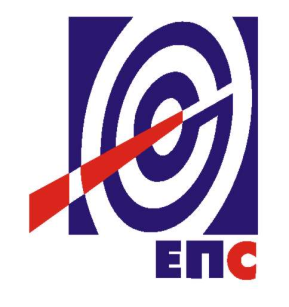 КОНКУРСНА ДОКУМЕНТАЦИЈАза подношење понуда у отвореном поступку за јавну набавку услуга бр. ЈН/1000/0281/2017СЕРВИС И ОДРЖАВАЊЕ ЛИФТОВА                                                                                    К О М И С И Ј А                                                                      за спровођење ЈН/1000/0281/2017                         формирана Решењем бр.12.01.544671/4-17 од 16.11.2017. године(заведено у ЈП ЕПС број 12.01.170235/3-18 од 05.04.2018. године)Београд, април 2018. годинеНа основу члана 32.и 61. Закона о јавним набавкама („Сл. гласник РС” бр. 124/12, 14/15 и 68/15), (у даљем тексту Закон), члана 2. Правилника о обавезним елементима конкурсне документације у поступцима јавних набавки и начину доказивања испуњености услова („Сл. гласник РС” бр. 86/15), Одлуке о покретању поступка јавне набавке број 12.01.544671/3-17 од 16.11.2017. године и Решења о образовању комисије за јавну набавку број 12.01.544671/4-17 од 16.11.2017. године припремљена је:КОНКУРСНА ДОКУМЕНТАЦИЈАза подношење понуда у отвореном поступку за јавну набавку услуга бр. ЈН/1000/0281/2017Садржај конкурсне документације:  Укупан број страна документације: 89ОПШТИ ПОДАЦИ О ЈАВНОЈ НАБАВЦИПОДАЦИ О ПРЕДМЕТУ ЈАВНЕ НАБАВКЕ2.1 Опис предмета јавне набавке, назив и ознака из општег речника  набавкеОпис предмета јавне набавке: Сервис и одржавање лифтоваНазив из општег речника набавке: Услуге одржавања лифтова Ознака из општег речника набавке: 50750000-7Детаљани подаци о предмету набавке наведени су у техничкој спецификацији (поглавље 3. Конкурсне документације)ТЕХНИЧКА СПЕЦИФИКАЦИЈА (Врста, техничке карактеристике, квалитет, обим и опис услуга, техничка документација и планови, начин спровођења контроле и обезбеђивања гаранције квалитета, рок извршења, место извршења услуга, евентуалне додатне услуге и сл.)3.1     Врста и обим услугаПравилником о прегледима лифтова у употреби („Сл. Гласник РС“ бр. 15/17), (у даљем тексту: Правилник), прописано је да је обавеза корисника, тј. власника лифта да обезбеди редован месечни преглед и ванредне интервенције који се користе у пословним зградама Управе ЈП ЕПС.Месечне прегледе лифтова са текућим одржавањем обавити у складу са Правилником Табела 2. Резервни делови и материјал за поправку лифтова Позиције резервних делова подразумевају набавку, испоруку и уградњу.У случају да је потребно извршити Услуге сервиса и одржавања као и замене делова  који нису наведени у Техничкој спецификацији и Обрасцу структуре цене, пружање услуга и замена дела врши се на основу претходне писмене сагласности Наручиоца на понуду Понуђача, у погледу врсте, количине, квалитета и цена. Цене услуга и делова које су исказане у накнадној понуди по добијању сагласности Наручиоца, не могу бити веће од званичних велепродајних цена овлашћеног увозника нити од упоредивих тржишних цена.Табела 3.  Наручилац задржава право да врши набавку услуга и резервних делова које нису могле бити предвиђене те нису ни могле бити исказане у понуди. У случају да је потребно извршити услуге одржавања и замену делова који нису наведени у понуди, пружање услуга и замена делова врши се на основу претходне писмене или усмене сагласности наручиоца, на понуду пружаоца услуга у погледу врсте, количине, квалитета и цене. Цене исказане у накнадној понуди не могу бити веће од упоредивих тржишних цена.Техничке карактеристике лифтова у објектима ЈП ЕПС1.Путнички лифт на електрични погон за вертикални превоз лица и теретаПроизвођач: Давид Пајић-ДакаФабрички број производа: 4616-2Локација производа: ул. Царице Милице 2, БеоградНосивост (kg/особа): 320/42. Путнички лифт на електрични погон за вертикални превоз лица и теретаПроизвођач: SchindlerФабрички број производа: 6410-1Локација производа: ул. Царице Милице 2, БеоградНосивост (kg/особа): 450/63. Путнички лифт на електрични погон за вертикални превоз лица и теретаПроизвођач: Раде КончарФабрички број производа: 4943-ВЛокација производа: ул. Балканска 13, БеоградНосивост (kg/особа): 600/8Поседује уграђену команду Монтел4. Путнички лифт на електрични погон за вертикални превоз лица и теретаПроизвођач: Раде КончарФабрички број производа: 4944-АЛокација производа: Балканска 13, БеоградНосивост (kg/особа): 600/8Поседује уграђену команду Монтел2. Обавезе Одржаваоца( сервисера) лифтоваЗа сваки од горе наведених лифтова , потребно је обезбедити од стране Одржаваоца лифта следећу документацију:-упутство за употребу-упутство за одржавањеУпутство за спашавање лица из лифтаОдржавалац лифта: је дужан да обезбеди следеће1.  сачињава план одржавања лифта;  2.  обавља одржавање у складу са упутствима за одржавање и на основу Извештаја именованог тела за преглед лифта о обављеном редовном прегледу лифта;  3  одржава лифт тако да у току употребе задовољава захтеве из Правилника;  4  привремено ставља лифт ван употребе (искључује погон лифта) у случају недостатака које није могуће одмах уклонити, а који представљају опасност за безбедност корисника, те обавештава власника о привременом стављању лифта ван употребе;  5. води књигу одржавања лифта ( у складу са чланом 14. Правилника)6  обезбеђује потребне резервне делове за поправке и замене;  7. обавештава власника о потребним променама на лифтовима; 8  обавештава власника о потребним редовним прегледима лифта;  9  присуствује и по потреби учествује у редовним прегледима лифта; 10 обавља спашавање лица из лифта и без посебног захтева власника лифта.  Ако се недостаци на лифту не могу отклонити одмах, одржавалац лифта о томе одмах обавештава власника лифта и такве недостатке констатује у књизи одржавања лифта.  3.2      Рок извршења услуге За редоване месечне прегледе почетак је први дан у месецу односно ако тај дан пада на нерадни дан или државни празник онда следећи дан на датим локацијама.Време одзива у случају застоја у раду лифта ради дијагностиковања квара (максимално 45(словима:четрдесетпет) минута од позива наручиоца путем телефона или писаним захтевом електронском поштом.Рок за поправку квара на лифту максимално 24 (словима: двадестчетири) часа од позива наручиоца путем телефона или писаним захтевом електронском поштом, након чега се спроводи примопредајна испитивања  и израђује Записник о квалитативној и квантитативној извршеној услузи .Рок за поправку за коју је потребна уградња делова из увоза макисмално 20 (словима: двадест) дана од позива наручиоца путем телефона или писаним захтевом електронском поштом, након чега се спроводи примопредајна испитивања  и израђује Записник о квалитативној и квантитативној извршеној услузи .3.3      Место извршења услугаМесто извршења: пословне зграде Управе ЈП ЕПС, улица Балканска број 13 и улица Царице Mилице број 2, Београд.3.4   Гарантни рокГарантни рок за услуге извршене са уградњом делова  износи најмање 24 (словима: двадесетчетири) месеца од дана извршене услуге, односно од дана потписивања Записника о извшеним услугама, без примедби.За уграђене оригиналне резервне делове Пружалац услуге даје произвођачку гаранцију.Услуга одржавања лифтова подразумева предузимање радњи из следеће спецификације и класификације:Редовно сервисирање лифта подразумева предузимање потребних радњи ради обезбеђивања нормалног рада лифта, а нарочито преглед постројења лифта и контролу његовог рада, према упутству произвођача за употребу конкретног лифта. У оквиру редовног сервисирања лифтова обављаће се редовно месечно одржавање - сервисирање лифтова.                                                                                                                            Неодложни радови на лифту подразумевају предузимање потребних радњи ради отклањања утврђених недостатака и замене неисправних и оштећених саставних делова лифта, и то: дефектажа квара и пуштање лифта у погон без замене делова или са заменом потрошних делова (спецификација делова у прилогу конкурсне документације), замена елемената кочионог система, премотавање намотаја и сл. Текуће поправке на лифту подразумевају предузимање потребних радњи ради замене појединих делова, подсклопова и склопова, извођења радова на ентеријеру превозне кабине и усаглашавања са Правилником о безбедности лифтова.У случају да неке позиције нису обухваћене Спецификацијом делова у прилогу конкурсне докуметнације, односно да за поједине радње није потребно заменити/уградити нови део већ само подразумева интервенцију сервисера, исти ће бити обрачунати по цени Норма сата у зависности да ли се активности одвијају у радно време или ван радног времена.                                                                                                                                                                                                                                                    Неодложне радове и текуће поправке Извршилац ће обављати радним даном од 07.00 до 15.00 часова, по налогу Наручиоца, на основу Налога за рад, издатог у складу са стварним потребама Наручиоца, а редовно сервисирање ће извршавати радним даном од 07.00 до 15.00 часова, на основу динамичког плана редовног сервисирања одобреног од стране Наручиоца.3.5      Квалитативни и квантитативни пријемНакон обављеног редовног месечног прегледа лифтова извршилац услуге обавезан је да изда: Радни налог о извршеном месечном прегледу лифтова.Квантитативни и квалитативни пријем  услуга вршиће овлашћена/одговорна лица Корисника услуге и Пружаоца услуге, који ће саставити и потписати Записник о квантитативном и квалитативном пријему услуге.Квантитативна и квалитативна провера приликом пријема услуге подразумева проверу извршених услуга и уграђених оригиналних резервних делова, у случају уградње истих. Ако дође до одступања од уговореног, Пружалац услуге  је дужан да до краја уговореног рока извршења отклони све недостатке, а док се ти недостаци не отклоне сматраће се да рок извршења није испоштован.Утврђене недостатке Пружалац услуга се обавезује да отклони у року од 3 (словима: три) дана од дана сачињавања записника о рекламацији, односно да уграђени оригинални резервни део замени новим, у супротном  Корисник услуге  може раскинути овај Уговор и реализовати средство финансијског обезбеђења  за добро извршење посла.3.6    Евентуалне додатне услугеНемаУСЛОВИ ЗА УЧЕШЋЕ У ПОСТУПКУ ЈАВНЕ НАБАВКЕ ИЗ ЧЛ. 75. И 76. ЗАКОНА О ЈАВНИМ НАБАВКАМА И УПУТСТВО КАКО СЕ ДОКАЗУЈЕ ИСПУЊЕНОСТ ТИХ УСЛОВАПонуда понуђача који не докаже да испуњава наведене обавезне и додатне услове из тачака 1. до 7. овог обрасца, биће одбијена као неприхватљива.1.  Сваки подизвођач мора да испуњава услове из члана 75. став 1. тачка 1), 2) и 4) Закона, што доказује достављањем доказа наведених у овом одељку. Доказ из члана 75.став 1.тачка 5) Закона доставља се за део набавке који ће се вршити преко подизвођача.Услове у вези са капацитетима из члана 76. Закона, понуђач испуњава самостално без обзира на ангажовање подизвођача.2. Сваки понуђач из групе понуђача  која подноси заједничку понуду мора да испуњава услове из члана 75. став 1. тачка 1), 2) и 4) Закона, што доказује достављањем доказа наведених у овом одељку. Услове у вези са капацитетима из члана 76. Закона понуђачи из групе испуњавају заједно, на основу достављених доказа у складу са овим одељком конкурсне документације.3. Докази о испуњености услова из члана 77. Закона могу се достављати у неовереним копијама. Наручилац може пре доношења одлуке о додели уговора, захтевати од понуђача, чија је понуда на основу извештаја комисије за јавну набавку оцењена као најповољнија да достави на увид оригинал или оверену копију свих или појединих доказа.Ако понуђач у остављеном, примереном року који не може бити краћи од пет дана, не достави на увид оригинал или оверену копију тражених доказа, наручилац ће његову понуду одбити као неприхватљиву.4.  Лице уписано у Регистар понуђача није дужно да приликом подношења понуде доказује испуњеност обавезних услова за учешће у поступку јавне набавке, односно Наручилац не може одбити као неприхватљиву, понуду зато што не садржи доказ одређен Законом или Конкурсном документацијом, ако је понуђач, навео у понуди интернет страницу на којој су тражени подаци јавно доступни. У том случају понуђач може, у Изјави (која мора бити потписана и оверена), да наведе да је уписан у Регистар понуђача. Уз наведену Изјаву, понуђач може да достави и фотокопију Решења о упису понуђача у Регистар понуђача.  На основу члана 79. став 5. Закона понуђач није дужан да доставља следеће доказе који су јавно доступни на интернет страницама надлежних органа, и то:1)извод из регистра надлежног органа:-извод из регистра АПР: www.apr.gov.rs2)докази из члана 75. став 1. тачка 1) ,2) и 4) Закона-регистар понуђача: www.apr.gov.rs5. Уколико је доказ о испуњености услова електронски документ, понуђач доставља копију електронског документа у писаном облику, у складу са законом којим се уређује електронски документ.6.  Ако Понуђач има седиште у другој држави, Наручилац може да провери да ли су документи којима Понуђач доказује испуњеност тражених услова издати од стране надлежних органа те државе.7.  Ако понуђач није могао да прибави тражена документа у року за подношење понуде, због тога што она до тренутка подношења понуде нису могла бити издата по прописима државе у којој понуђач има седиште и уколико уз понуду приложи одговарајући доказ за то, Наручилац ће дозволити понуђачу да накнадно достави тражена документа у примереном року.8.  Ако се у држави у којој Понуђач има седиште не издају докази из члана 77. став 1. Закона, Понуђач може, уместо доказа, приложити своју писану изјаву, дату под кривичном и материјалном одговорношћу оверену пред судским или управним органом, јавним бележником или другим надлежним органом те државе9. Понуђач је дужан да без одлагања, а најкасније у року од 5 (словима: пет) дана од дана настанка промене у било којем од података које доказује, о тој промени писмено обавести наручиоца и да је документује на прописани начин.5. КРИТЕРИЈУМ ЗА ДОДЕЛУ УГОВОРАИзбор најповољније понуде ће се извршити применом критеријума „Најнижа понуђена цена“.Критеријум за оцењивање понуда Најнижа понуђена цена, заснива се на понуђеној цени као једином критеријуму.     Резервни критеријумУколико две или више понуда имају исту најнижу понуђену цену, као најповољнија биће изабрана понуда оног понуђача који је понудио дужи гарантни рок. Уколико ни после примене резервног критеријума не буде могуће изабрати најповољнију понуду, најповољнија понуда биће изабрана путем жреба.Извлачење путем жреба наручилац ће извршити јавно, у присуству понуђача који имају исту најнижу понуђену цену. На посебним папирима који су исте величине и боје Наручилац ће исписати називе понуђача, те папире ставити у кутију, одакле ће председник Комисије извући само један папир. Понуђачу чији назив буде на извученом папиру биће додељен уговор  о јавној набавци.Наручилац ће сачинити и доставити записник о спроведеном извлачењу путем жреба.Записник о  извлачењу путем жреба потписују чланови комисије и присутни овлашћени представници понуђача, који преузимају примерак записника. Наручилац ће поштом или електронским путем доставити Записник о  извлачењу путем жреба понуђачима који нису присутни на извлачењу.6.  УПУТСТВО ПОНУЂАЧИМА КАКО ДА САЧИНЕ ПОНУДУКонкурсна документација садржи Упутство понуђачима како да сачине понуду и потребне податке о захтевима Наручиоца у погледу садржине понуде, као и услове под којима се спроводи поступак избора најповољније понуде у поступку јавне набавке.Понуђач мора да испуњава све услове одређене Законом и конкурсном документацијом. Понуда се припрема и доставља на основу позива, у складу са конкурсном документацијом, у супротном, понуда се одбија као неприхватљива.    Језик на којем понуда мора бити састављенаНаручилац је припремио конкурсну документацију на српском језику и водиће поступак јавне набавке на српском језику.     Начин састављања и подношења понудеПонуђач је обавезан да сачини понуду тако што Понуђач уписује тражене податке у обрасце који су саставни део конкурсне документације и оверава је печатом и потписом законског заступника, другог заступника уписаног у регистар надлежног органа или лица овлашћеног од стране законског заступника уз доставу овлашћења у понуди. Доставља их заједно са осталим документима који представљају обавезну садржину понуде.Препоручује се да сви документи поднети у понуди  буду нумерисани и повезани у целину (јемствеником, траком и сл.), тако да се појединачни листови, односно прилози, не могу накнадно убацивати, одстрањивати или замењивати. Препоручује се да се нумерација поднете документације и образаца у понуди изврши на свакоj страни на којој има текста, исписивањем “1 од н“, „2 од н“ и тако све до „н од н“, с тим да „н“ представља укупан број страна понуде.Понуђач подноси понуду у затвореној коверти или кутији, тако да се при отварању може проверити да ли је затворена, као и када, на адресу: Јавно предузеће „Електропривреда Србије“ Балканска бр.13, 11000 Београд, писарница - са назнаком: „Понуда за јавну набавку Сервис и одржавање лифтова- Јавна набавка број ЈН/1000/0281/2017 - НЕ ОТВАРАТИ“. На полеђини коверте обавезно се уписује тачан назив и адреса понуђача, телефон и факс понуђача, као и име и презиме овлашћеног лица за контакт.У случају да понуду подноси група понуђача, на полеђини коверте је пожељно назначити да се ради о групи понуђача и навести називе и адресу свих чланова групе понуђача.Уколико понуђачи подносе заједничку понуду, група понуђача може да се определи да обрасце дате у конкурсној документацији потписују и печатом оверавају сви понуђачи из групе понуђача или група понуђача може да одреди једног понуђача из групе који ће потписивати и печатом оверавати обрасце дате у конкурсној документацији, изузев образаца који подразумевају давање изјава под материјалном и кривичном одговорношћу морају бити потписани и оверени печатом од стране сваког понуђача из групе понуђача.У случају да се понуђачи определе да један понуђач из групе потписује и печатом оверава обрасце дате у конкурсној документацији (изузев образаца који подразумевају давање изјава под материјалном и кривичном одговорношћу), наведено треба дефинисати споразумом којим се понуђачи из групе међусобно и према наручиоцу обавезују на извршење јавне набавке, а који чини саставни део заједничке понуде сагласно чл. 81. Закона. Уколико је неопходно да понуђач исправи грешке које је направио приликом састављања понуде и попуњавања образаца из конкурсне документације, дужан је да поред такве исправке стави потпис особе или особа које су потписале образац понуде и печат понуђача.     Обавезна садржина понудеСадржину понуде, поред Обрасца понуде, чине и сви остали докази о испуњености услова из чл. 75.и 76. Закона, предвиђени чл. 77. Закона, који су наведени у конкурсној документацији, као и сви тражени прилози и изјаве (попуњени, потписани и печатом оверени) на начин предвиђен следећим ставом ове тачке:Образац понуде Структура цене Изјава о независној понуди Изјава у складу са чланом 75. став 2. Закона Образац трошкова припреме понуде, ако понуђач захтева надокнаду трошкова у складу са чл.88 ЗаконаОвлашћење из тачке 6.2 Конкурсне документацијеобрасци, изјаве и докази одређене тачком 6.9 или 6.10 овог упутства у случају да понуђач подноси понуду са подизвођачем или заједничку понуду подноси група понуђачапотписан и печатом оверен образац „Модел уговора“ (пожељно је да буде попуњен)докази о испуњености услова из чл. 76. Закона у складу са чланом 77. Закон и Одељком 4. конкурсне документације Средства финансијског обезбеђењаважећи ценовник услуга понуђачаСпоразум којим се понуђачи из групе међусобно и према наручиоцу обавезују на извршење јавне набавке (у случају подношења заједничке понуде).Пожељно  је да сви обрасци и документи који чине обавезну садржину понуде буду сложени према наведеном редоследу.  Наручилац ће одбити као неприхватљиве све понуде које не испуњавају услове из позива за подношење понуда и конкурсне документације.Наручилац ће одбити као неприхватљиву понуду понуђача, за коју се у поступку стручне оцене понуда утврди да докази који су саставни део понуде садрже неистините податке.    Подношење и отварање понудаБлаговременим се сматрају понуде које су примљене, у складу са Позивом за подношење понуда објављеним на Порталу јавних набавки, без обзира на начин на који су послате.Ако је понуда поднета по истеку рока за подношење понуда одређеног у позиву, сматраће се неблаговременом, а Наручилац ће по окончању поступка отварања понуда, овакву понуду вратити неотворену понуђачу, са назнаком да је поднета неблаговремено.Комисија за јавне набавке ће благовремено поднете понуде јавно отворити дана наведеном у Позиву за подношење понуда у просторијама Јавног предузећа „Електропривреда Србије“ Београд,Балканска бр.13.Представници понуђача који учествују у поступку јавног отварања понуда, морају да пре почетка поступка јавног отварања доставе Комисији за јавне набавке писано овлашћење за учествовање у овом поступку, (пожељно је да буде издато на меморандуму понуђача), заведено и оверено печатом и потписом законског заступника понуђача или другог заступника уписаног у регистар надлежног органа или лица овлашћеног од стране законског заступника уз доставу овлашћења у понуди.Комисија за јавну набавку води записник о отварању понуда у који се уносе подаци у складу са Законом.Записник о отварању понуда потписују чланови комисије и присутни овлашћени представници понуђача, који преузимају примерак записника.Наручилац ће у року од 3 (словима: три) дана од дана окончања поступка отварања понуда поштом или електронским путем доставити записник о отварању понуда понуђачима који нису учествовали у поступку отварања понуда.    Начин подношења понудеПонуђач може поднети само једну понуду.Понуду може поднети понуђач самостално, група понуђача, као и понуђач са подизвођачем.Понуђач који је самостално поднео понуду не може истовремено да учествује у заједничкој понуди или као подизвођач. У случају да понуђач поступи супротно наведеном упутству свака понуда понуђача у којој се појављује биће одбијена. Понуђач може бити члан само једне групе понуђача која подноси заједничку понуду, односно учествовати у само једној заједничкој понуди. Уколико је понуђач, у оквиру групе понуђача, поднео две или више заједничких понуда, Наручилац ће све такве понуде одбити.Понуђач који је члан групе понуђача не може истовремено да учествује као подизвођач. У случају да понуђач поступи супротно наведеном упутству свака понуда понуђача у којој се појављује биће одбијена.     Измена, допуна и опозив понудеУ року за подношење понуде понуђач може да измени или допуни већ поднету понуду писаним путем, на адресу Наручиоца, са назнаком „ИЗМЕНА – ДОПУНА - Понуде за јавну набавку Сервис и одржавање лифтова - Јавна набавка број ЈН/1000/0281/2017 – НЕ ОТВАРАТИ“.У случају измене или допуне достављене понуде, Наручилац ће приликом стручне оцене понуде узети у обзир измене и допуне само ако су извршене у целини и према обрасцу на који се, у већ достављеној понуди,измена или допуна односи.У року за подношење понуде понуђач може да опозове поднету понуду писаним путем, на адресу Наручиоца, са назнаком „ОПОЗИВ - Понуде за јавну набавку Сервис и одржавање лифтова - Јавна набавка број ЈН/1000/0281/2017 – НЕ ОТВАРАТИ “.У случају опозива поднете понуде пре истека рока за подношење понуда, Наручилац такву понуду неће отварати, већ ће је неотворену вратити понуђачу.    ПартијеНабавка није обликована по партијама.    Понуда са варијантамаПонуда са варијантама није дозвољена.    Подношење понуде са подизвођачимаПонуђач је дужан да у понуди наведе да ли ће извршење набавке делимично поверити подизвођачу. Ако понуђач у понуди наведе да ће делимично извршење набавке поверити подизвођачу, дужан је да наведе:- назив подизвођача, а уколико уговор између наручиоца и понуђача буде закључен, тај подизвођач ће бити наведен у уговору;- проценат укупне вредности набавке који ће поверити подизвођачу, а који не може бити већи од 50% као и део предметне набавке који ће извршити преко подизвођача.Понуђач у потпуности одговара наручиоцу за извршење уговорене набавке, без обзира на број подизвођача и обавезан је да наручиоцу, на његов захтев, омогући приступ код подизвођача ради утврђивања испуњености услова.Обавеза понуђача је да за подизвођача достави доказе о испуњености обавезних услова из члана 75. став 1. тачка 1), 2) и 4) Закона наведених у одељку Услови за учешће из члана 75. и 76. Закона и Упутство како се доказује испуњеност тих услова.Додатне услове понуђач испуњава самостално, без обзира на агажовање подизвођача.Све обрасце у понуди потписује и оверава понуђач, изузев образаца под пуном материјалном и кривичном одговорношћу,које попуњава, потписује и оверава сваки подизвођач у своје име.Понуђач не може ангажовати као подизвођача лице које није навео у понуди, у супротном наручилац ће реализовати средство обезбеђења и раскинути уговор, осим ако би раскидом уговора наручилац претрпео знатну штету. Добављач може ангажовати као подизвођача лице које није навео у понуди, ако је на страни подизвођача након подношења понуде настала трајнија неспособност плаћања, ако то лице испуњава све услове одређене за подизвођача и уколико добије претходну сагласност Наручиоца.Све ово не утиче на правило да понуђач (добављач) у потпуности одговара наручиоцу за извршење обавеза из поступка јавне набавке, односно за извршење уговорних обавеза , без обзира на број подизвођача.Наручилац у овом поступку не предвиђа примену одредби става 9. и 10. члана 80. Закона.Подношење заједничке понудеУ случају да више понуђача поднесе заједничку понуду, они као саставни део понуде морају доставити Споразум о заједничком извршењу набавке, којим се међусобно и према Наручиоцу обавезују на заједничко извршење набавке, који обавезно садржи податке прописане члан 81. став 4. и 5.Закона , и то: податке о члану групе који ће бити Носилац посла, односно који ће поднети понуду и који ће заступати групу понуђача пред Наручиоцем;опис послова сваког од понуђача из групе понуђача у извршењу уговора.Сваки понуђач из групе понуђача  која подноси заједничку понуду мора да испуњава услове из члана 75.  став 1. тачка 1), 2) и 4) Закона, наведене у одељку Услови за учешће из члана 75. и 76. Закона и Упутство како се доказује испуњеност тих услова. Услове у вези са капацитетима, у складу са чланом 76. Закона, понуђачи из групе испуњавају заједно, на основу достављених доказа дефинисаних конкурсном документацијом.Услов из члана 75.став 1.тачка 5.Закона , обавезан је да испуни понуђач из групе понуђача којем је поверено извршење дела набавке за које је неопходна испуњеност тог услова.У случају заједничке понуде групе понуђача обрасце под пуном материјалном и кривичном одговорношћу попуњава, потписује и оверава сваки члан групе понуђача у своје име.( Образац Изјаве о независној понуди и Образац изјаве у складу са чланом 75. став 2. Закона)Понуђачи из групе понуђача одговорају неограничено солидарно према наручиоцу.Понуђена ценаЦена се исказује у динарима без пореза на додату вредност.У случају да у достављеној понуди није назначено да ли је понуђена цена са или без пореза на додату вредност, сматраће се сагласно Закону, да је иста без пореза на додату вредност. Јединичне цене и укупно понуђена цена морају бити изражене са две децимале у складу са правилом заокруживања бројева. У случају рачунске грешке меродавна ће бити јединична цена.Понуда која је изражена у две валуте, сматраће се неприхватљивом.Понуђена цена укључује све трошкове везане за реализацију предметне услуге.Ако је у понуди исказана неуобичајено ниска цена, Наручилац ће поступити у складу са чланом 92. Закона.Корекција ценеЦена је фиксна за цео уговорени период.Рок извршења услуга•	За редоване месечне прегледе почетак је први дан у месецу односно ако тај дан пада на нерадни дан или државни празник онда следећи дан на датим локацијама.•	Време одзива у случају застоја у раду лифта ради дијагностиковања квара (максимално 45 (словима:четрдесетпет) минута од позива наручиоца путем телефона или писаним захтевом електронском поштом.•	Рок за поправку квара на лифту максимално 24 (словима: двадестчетири) часа од позива наручиоца путем телефона или писаним захтевом електронском поштом, након чега се спроводи примопредајна испитивања  и израђује записник о квалитативном и квантитативном пријему услуга.•	Рок за поправку за коју је потребна уградња делова из увоза макисмално 20 (словима: двадест) дана од позива наручиоца путем телефона или писаним захтевом електронском поштом, након чега се спроводи примопредајна испитивања  и израђује записник о квалитативном и квантитативном пријему услуга.Начин и услови плаћањаНаручилац се обавезује да Понуђачу плати извршену Услугу динарски, сукцесивно, у року до 45 (словима: четрдесетпет) дана од дана пријема исправног рачуна издатог након извршене услуге, на основу обострано потписаног Записника о извршеној услузи (без примедби), потписаног од стране овлашћених  представника Уговорних страна.Рачун мора бити достављен на адресу Наручиоца: Јавно предузеће „Електропривреда Србије“ Београд, Улица царице Милице 2, са обавезним прилозима.Понуђач је у обавези да достави копију Записника о пруженим услугама – без примедби, који мора да садржи  детаљну спецификацију типа активности (Поправка и сервисирања лифта), датум и време извршења услуга, додатне напомене о стању и евентуално потребним додатним активностима, који потписују одговорна - овлашћена лица Понуђача и Наручиоца.Уколико је извршена испорука оригиналних резервних делова Понуђач је обавезан да уз рачун достави и отпремницу на којој је наведен датум испоруке и количина резервних делова са читко написаним именом и презименом и потписом овлашћеног лица Наручиоца, које је примило предметна добра.,Обрачун извршених услуга, вршиће се према јединичним ценама из Обрасца структуре цене. У испостављеном рачуну, изабрани понуђач је дужан да се придржава тачно дефинисаних назива из конкурсне документације и прихваћене понуде (из Обрасца структуре цене). Рачуни који не одговарају наведеним тачним називима, ће се сматрати неисправним. Уколико, због коришћења различитих шифрарника и софтверских решења није могуће у самом рачуну навести горе наведени тачан назив, изабрани понуђач је обавезан да уз рачун достави прилог са упоредним прегледом назива из рачуна са захтеваним називима из конкурсне документације и прихваћене понуде.Рок важења понудеПонуда мора да важи најмање 60 (словима:шездесет) дана од дана отварања понуда. У случају да понуђач наведе краћи рок важења понуде, понуда ће бити одбијена, као неприхватљива. Средства финансијског обезбеђењаНаручилац користи право да захтева средстава финансијског обезбеђења (у даљем тексу СФО) којим понуђачи обезбеђују испуњење својих обавеза у отвореном поступку јавне набавке (достављају се уз понуду), као и испуњење својих уговорних обавеза (достављају се по закључењу уговора или по извршењу).Сви трошкови око прибављања средстава обезбеђења падају на терет понуђача, а и исти могу бити наведени у Обрасцу трошкова припреме понуде.Члан групе понуђача може бити налогодавац СФО.СФО морају да буду у валути у којој је и понуда.Ако се за време трајања Уговора промене рокови за извршење уговорне обавезе, важност  СФО мора се продужити. Понуђач је дужан да достави следећа средства финансијског обезбеђења:Меница за озбиљност понудеПонуђач је обавезан да уз понуду Наручиоцу достави:1)  бланко сопствену меницу за озбиљност понуде која је•	издата са клаузулом „без протеста“ и „без извештаја“ потписана од стране законског заступника или лица по овлашћењу  законског заступника, на начин који прописује Закон о меници ("Сл. лист ФНРЈ" бр. 104/46, "Сл. лист СФРЈ" бр. 16/65, 54/70 и 57/89 и "Сл. лист СРЈ" бр. 46/96, Сл. лист СЦГ бр. 01/03 Уст. повеља Сл.гласник РС 80/15), (даље: Закон о меници) и Закон о платним услугама (Сл. гласник 1398/2014)•	евидентирана у Регистру меница и овлашћења кога води Народна банка Србије у складу са Одлуком о ближим условима, садржини и начину вођења регистра меница и овлашћења („Сл. гласник РС“ бр. 56/11 и 80/15) и то документује овереним захтевом пословној банци да региструје меницу са одређеним серијским бројем, основ на основу кога се издаје меница и менично овлашћење (број ЈН) и износ из основа (тачка 4. став 2. Одлуке),2) Менично писмо – овлашћење којим понуђач овлашћује наручиоца да може наплатити меницу  на износ од 10% од вредности понуде (без ПДВ са роком важења минимално 30 (словима: тридесет) дана дужим од рока важења понуде, с тим да евентуални продужетак рока важења понуде има за последицу и продужење рока важења менице и меничног овлашћења, које мора бити издато на основу Закона о меници, •	овлашћење којим законски заступник овлашћује лица за потписивање менице и меничног овлашћења за конкретан посао, у случају да меницу и менично овлашћење не потписује законски заступник понуђача,3)  фотокопију важећег Картона депонованих потписа овлашћених лица за располагање новчаним средствима Понуђача код  пословне банке, оверену од стране банке на дан издавања менице и меничног овлашћења (потребно је да се поклапају датум са меничног овлашћења и датум овере банке на фотокопији депо картона),4)  фотокопију ОП обрасца за законског заступника и лица овлашћених за потпис меница/овлашћења (Оверени потписи лица овлашћених за заступање),5)  Доказ о регистрацији менице у Регистру меница Народне банке Србије (фотокопија  Захтева за регистрацију менице од стране пословне банке која је извршила регистрацију менице или извод са интернет странице Регистра меница и овлашћења НБС) у складу са Одлуком о ближим условима, садржини и начину вођења регистра меница и овлашћења („Сл. гласник РС“ бр. 56/11 и 80/15,76/2016).У  случају  да  изабрани  Понуђач  после  истека  рока  за  подношење  понуда,  а  у  року важења  опције  понуде,  повуче  или  измени  понуду,   не  потпише  Уговор  када  је његова  понуда  изабрана  као  најповољнија или не достави средство финансијског обезбеђења које је захтевано уговором, Наручилац  има  право  да  изврши  наплату бланко сопствене менице  за  озбиљност  понуде.Меница ће бити враћена Продавцу у року од осам дана од дана предаје Наручиоцу средства финансијског обезбеђења која су захтевана у закљученом уговору.Меница ће бити враћена понуђачу са којим није закључен уговор одмах по закључењу уговора са понуђачем чија понуда буде изабрана као најповољнија.Уколико средство финансијског обезбеђења није достављено у складу са захтевом из Конкурсне документације понуда ће бити одбијена као неприхватљива због битних недостатака.(Не доставља се уз понуду)Меница за добро извршење послаПружалац услуге је дужан да у тренутку закључења Уговора, а најкасније у року од 10 (словима: десет) дана од дана обостраног потписивања Уговора од стране законских заступника уговорних страна, а пре почетка исвршења услуге, као одложни услов из члана 74. став 2. Закона о облигационим односима („Сл. лист СФРЈ“ бр. 29/78, 39/85, 45/89 – одлука УСЈ и 57/89, „Сл.лист СРЈ“ бр. 31/93 и „Сл. лист СЦГ“ бр. 1/2003 – Уставна повеља), као Сфо за добро извршење посла преда Кориснику услуге:1) бланко сопствену меницу за добро извршење посла издата са клаузулом „без протеста“ и „без извештаја“ потписана од стране законског заступника или лица по овлашћењу  законског заступника, на начин који прописује Закон о меници ("Сл. лист ФНРЈ" бр. 104/46, "Сл. лист СФРЈ" бр. 16/65, 54/70 и 57/89 и "Сл. лист СРЈ" бр. 46/96, Сл. лист СЦГ бр. 01/03 Уст. повеља Сл.гласник РС 80/15) и Закон о платним услугама  ( Сл. гласник .РС..број 139/2014).• евидентирана у Регистру меница и овлашћења кога води Народна банка Србије у складу са Одлуком о ближим условима, садржини и начину вођења регистра меница и овлашћења („Сл. гласник РС“ бр. 56/11 и 80/15)2) Менично писмо – овлашћење којим понуђач овлашћује наручиоца да може наплатити меницу  на износ од 10% од вредности уговора (без ПДВ) са роком важења минимално 30 (словима: тридесет) дана дужим од уговореног рока испоруке добара, с тим да евентуални продужетак рока важења уговора има за последицу и продужење рока важења менице и меничног овлашћења, 3) фотокопију важећег Картона депонованих потписа овлашћених лица за располагање новчаним средствима понуђача код  пословне банке, оверену од стране банке на дан издавања менице и меничног овлашћења (потребно је да се поклапају датум са меничног овлашћења и датум овере банке на фотокопији депо картона),4) фотокопију ОП обрасца за законског заступника и лица овлашћених за потпис менице/овлашћења (Оверени потписи лица овлашћених за заступање).5) Доказ о регистрацији менице у Регистру меница Народне банке Србије (фотокопија  Захтева за регистрацију менице од стране пословне банке која је извршила регистрацију менице или извод са интернет странице Регистра меница и овлашћења НБС) у складу са Одлуком о ближим условима, садржини и начину вођења регистра меница и овлашћења („Сл. гласник РС“ бр. 56/11 и 80/15,76/2016).Меница може бити наплаћена у случају да изабрани понуђач не буде извршавао своје уговорне обавезе у роковима и на начин предвиђен уговором. Меница као гаранција за  отклањање недостатака у гарантном року.Пружалац услуге је дужан да у тренутку закључења Уговора, а најкасније у року од 10 (словима: десет) дана од дана обостраног потписивања Уговора од стране законских заступника уговорних страна, а пре почетка исвршења услуге,  као Сфо за отклањање недостатака у гарантном року преда:•	бланко сопствену меницу за отклањање недостатака у гарантном року која је неопозива, без права протеста и наплатива на први позив, потписана и оверена службеним печатом од стране овлашћеног  лица, у складу са Закон о меници ("Сл. лист ФНРЈ" бр. 104/46, "Сл. лист СФРЈ" бр. 16/65, 54/70 и 57/89 и "Сл. лист СРЈ" бр. 46/96, Сл. лист СЦГ бр. 01/03 Уст. повеља Сл.гласник РС 80/15) и Закон о платним услугама  ( Сл. гласник .РС..број 139/2014)•	Менично писмо – овлашћење којим понуђач овлашћује наручиоца да може наплатити меницу  на износ од 5% од вредности Уговора (без ПДВ-а) са роком важења минимално 30 (словима:тридесет) дана дуже од гарантног рока, с тим да евентуални продужетак гарантног рока има за последицу и продужење рока важења менице и меничног овлашћења, •	фотокопију важећег Картона депонованих потписа овлашћених лица за располагање новчаним средствима понуђача код  пословне банке, оверену од стране банке на дан издавања менице и меничног овлашћења (потребно је да се поклапају датум са меничног овлашћења и датум овере банке на фотокопији депо картона),•	фотокопију ОП обрасца.•	Доказ о регистрацији менице у Регистру меница Народне банке Србије (фотокопија  Захтева за регистрацију менице од стране пословне банке која је извршила регистрацију менице или извод са интернет странице Регистра меница и овлашћења НБС) у складу са Одлуком о ближим условима, садржини и начину вођења регистра меница и овлашћења („Сл. гласник РС“ бр. 56/11 и 80/15,76/2016)Меница може бити наплаћена у случају да изабрани понуђач не отклони недостатке у гарантном року. Уколико се средство финансијског обезбеђења не достави у уговореном року, Наручилац има право  да наплати средство финанасијског обезбеђења за добро извршење посла.Достављање средстава финансијског обезбеђењаСредство финансијског обезбеђења за  озбиљност понуде доставља се као саставни део понуде и гласи на Јавно предузеће „Електропривреда Србије“ Београд, Улица царице Милице 2, Београд.Средство финансијског обезбеђења за добро извршење посла  гласи на Јавно предузеће „Електропривреда Србије“ Београд, Балканска 13, Београд и доставља се лично или поштом, са назнаком: Средство финансијског обезбеђења за јавну набавку бр. ЈН/1000/0247/2017Начин означавања поверљивих података у понудиПодаци које понуђач оправдано означи као поверљиве биће коришћени само у току поступка јавне набавке у складу са позивом и неће бити доступни ником изван круга лица која су укључена у поступак јавне набавке. Ови подаци неће бити објављени приликом отварања понуда и у наставку поступка. Наручилац може да одбије да пружи информацију која би значила повреду поверљивости података добијених у понуди. Као поверљива, понуђач може означити документа која садрже личне податке, а које не садржи ни један јавни регистар, или која на други начин нису доступна, као и пословне податке који су прописима одређени као поверљиви. Наручилац ће као поверљива третирати она документа која у десном горњем углу великим словима имају исписано „ПОВЕРЉИВО“.Наручилац не одговара за поверљивост података који нису означени на горе наведени начин.Ако се као поверљиви означе подаци који не одговарају горе наведеним условима, Наручилац ће позвати понуђача да уклони ознаку поверљивости. Понуђач ће то учинити тако што ће његов представник изнад ознаке поверљивости написати „ОПОЗИВ“, уписати датум, време и потписати се.Ако понуђач у року који одреди Наручилац не опозове поверљивост докумената, Наручилац ће третирати ову понуду као понуду без поверљивих података.Наручилац је дужан да доследно поштује законите интересе понуђача, штитећи њихове техничке и пословне тајне у смислу закона којим се уређује заштита пословне тајне.Неће се сматрати поверљивим докази о испуњености обавезних услова,цена и други подаци из понуде који су од значаја за примену критеријума и рангирање понуде. Поштовање обавеза које произлазе из прописа о заштити на раду и других прописаПонуђач је дужан да при састављању понуде изричито наведе да је поштовао обавезе које произлазе из важећих прописа о заштити на раду, запошљавању и условима рада, заштити животне средине, као и да нема забрану обављања делатности која је на снази у време подношења понуде.Накнада за коришћење патенатаНакнаду за коришћење патената, као и одговорност за повреду заштићених права интелектуалне својине трећих лица сноси понуђач.Начело заштите животне средине и обезбеђивања енергетске ефикасностиНаручилац је дужан да набавља услуге која не загађују, односно који минимално утичу на животну средину, односно који обезбеђују адекватно смањење потрошње енергије – енергетску ефикасност.Додатне информације и објашњењаЗаинтерсовано лице може, у писаном облику, тражити од Наручиоца додатне информације или појашњења у вези са припремањем понуде,при чему може да укаже Наручиоцу и на евентуално уочене недостатке и неправилности у конкурсној документацији, најкасније пет дана пре истека рока за подношење понуде, на адресу Наручиоца, са назнаком: „ОБЈАШЊЕЊА – позив за јавну набавку број ЈН/1000/0281/2017“ или електронским путем на е-mail адресу:marko.vujakovic@eps.rs.Наручилац ће у року од три дана по пријему захтева објавити Одговор на захтев на Порталу јавних набавки и својој интернет страници.Тражење додатних информација и појашњења телефоном није дозвољено.Ако је документ из поступка јавне набавке достављен од стране наручиоца или понуђача путем електронске поште или факсом, страна која је извршила достављање дужна је да од друге стране захтева да на исти начин потврди пријем тог документа, што је друга страна дужна и да учини када је то неопходно као доказ да је извршено достављање.Ако наручилац у року предвиђеном за подношење понуда измени или допуни конкурсну документацију, дужан је да без одлагања измене или допуне објави на Порталу јавних набавки и на својој интернет страници.Ако наручилац измени или допуни конкурсну документацију осам или мање дана пре истека рока за подношење понуда, наручилац је дужан да продужи рок за подношење понуда и објави обавештење о продужењу рока за подношење понуда.По истеку рока предвиђеног за подношење понуда наручилац не може да мења нити да допуњује конкурсну документацију.Комуникација у поступку јавне набавке се врши на начин предвиђен чланом 20. Закона.У зависности од изабраног вида комуникације, Наручилац ће поступати у складу са 13. начелним ставом који је Републичка комисија за заштиту права у поступцима јавних набавки заузела на 3. Општој седници, 14.04.2014. године (објављеним на интернет страници www.кjn.gov.rs).Трошкови понудеТрошкове припреме и подношења понуде сноси искључиво понуђач и не може тражити од наручиоца накнаду трошкова.Понуђач може да у оквиру понуде достави укупан износ и структуру трошкова припремања понуде тако што попуњава, потписује и оверава печатом Образац трошкова припреме понуде.Ако је поступак јавне набавке обустављен из разлога који су на страни Наручиоца, Наручилац је дужан да понуђачу надокнади трошкове израде узорка или модела, ако су израђени у складу са техничким спецификацијама Наручиоца и трошкове прибављања средства обезбеђења, под условом да је понуђач тражио накнаду тих трошкова у својој понуди.Додатна објашњења, контрола и допуштене исправкеНаручилац може да захтева од понуђача додатна објашњења која ће му помоћи при прегледу, вредновању и упоређивању понуда, а може да врши и контролу (увид) код понуђача, односно његовог подизвођача.Уколико је потребно вршити додатна објашњења, наручилац ће понуђачу оставити примерени рок да поступи по позиву Наручиоца, односно да омогући Наручиоцу контролу (увид) код понуђача, као и код његовог подизвођача.Наручилац може, уз сагласност понуђача, да изврши исправке рачунских грешака уочених приликом разматрања понуде по окончаном поступку отварања понуда.У случају разлике између јединичне цене и укупне цене, меродавна је јединична цена. Ако се понуђач не сагласи са исправком рачунских грешака, Наручилац ће његову понуду одбити као неприхватљиву.Разлози за одбијање понуде Понуда ће бити одбијена ако:је неблаговремена, неприхватљива или неодговарајућа;ако се понуђач не сагласи са исправком рачунских грешака;ако има битне недостатке сходно члану 106. ЗаконаНаручилац ће донети одлуку о обустави поступка јавне набавке у складу са чланом 109. Закона.Рок за доношење Одлуке о додели уговора/обуставиНаручилац ће одлуку о додели уговора/обустави поступка донети у року од максимално 25 (словима: двадесет пет) дана од дана јавног отварања понуда.Одлуку о додели уговора/обустави поступка  Наручилац ће објавити на Порталу јавних набавки и на својој интернет страници у року од 3 (словима: три) дана од дана доношења.Негативне референцеНаручилац може одбити понуду уколико поседује доказ да је понуђач у претходне три године пре објављивања позива за подношење понуда, у поступку јавне набавке:поступао супротно забрани из чл. 23. и 25. Закона;учинио повреду конкуренције;доставио неистините податке у понуди или без оправданих разлога одбио да закључи уговор о јавној набавци, након што му је уговор додељен;одбио да достави доказе и средства обезбеђења на шта се у понуди обавезао.Наручилац може одбити понуду уколико поседује доказ који потврђује да понуђач није испуњавао своје обавезе по раније закљученим уговорима о јавним набавкама који су се односили на исти предмет набавке, за период од претходне три годинепре објављивања позива за подношење понуда. Доказ наведеног може бити:правоснажна судска одлука или коначна одлука другог надлежног органа;исправа о реализованом средству обезбеђења испуњења обавеза у поступку јавне набавке или испуњења уговорних обавеза;исправа о наплаћеној уговорној казни;рекламације потрошача, односно корисника, ако нису отклоњене у уговореном року;изјава о раскиду уговора због неиспуњења битних елемената уговора дата на начин и под условима предвиђеним законом којим се уређују облигациони односи;доказ о ангажовању на извршењу уговора о јавној набавци лица која нису означена у понуди као подизвођачи, односно чланови групе понуђача;други одговарајући доказ примерен предмету јавне набавке који се односи на испуњење обавеза у ранијим поступцима јавне набавке или по раније закљученим уговорима о јавним набавкама.Наручилац може одбити понуду ако поседује доказ из става 3. тачка 1) члана 82. Закона, који се односи на поступак који је спровео или уговор који је закључио и други наручилац ако је предмет јавне набавке истоврсан. Наручилац ће поступити на наведене начине и у случају заједничке понуде групе понуђача уколико утврди да постоје напред наведени докази за једног или више чланова групе понуђача. Увид у документацијуПонуђач има право да изврши увид у документацију о спроведеном поступку јавне набавке после доношења одлуке о додели уговора, односно одлуке о обустави поступка о чему може поднети писмени захтев Наручиоцу.Наручилац је дужан да лицу из става 1. омогући увид у документацију и копирање документације из поступка о трошку подносиоца захтева, у року од два дана од дана пријема писаног захтева, уз обавезу да заштити податке у складу са чл.14. Закона.Заштита права понуђачаОбавештење о роковима и начину подношења захтева за заштиту права, са детаљним упутством о садржини потпуног захтева за заштиту права у складу са чланом 151. став 1. тач. 1)–7) Закона, као и износом таксе из члана 156. став 1. тач. 1)–3) Закона и детаљним упутством о потврди из члана 151. став 1. тачка 6) Закона којом се потврђује да је уплата таксе извршена, а која се прилаже уз захтев за заштиту права приликом подношења захтева наручиоцу, како би се захтев сматрао потпуним:Рокови и начин подношења захтева за заштиту права:Захтев за заштиту права подноси се лично или путем поште на адресу: ЈП „Електропривреда Србије“ Београд, Балканска бр.13, са назнаком Захтев за заштиту права за ЈН услуга Сервис и одржавање лифтова бр. ЈН/1000/0281/2017, а копија се истовремено доставља Републичкој комисији.Захтев за заштиту права се може доставити и путем електронске поште на e-mail marko.vujakovic@eps.rs Захтев за заштиту права може се поднети у току целог поступка јавне набавке, против сваке радње наручиоца, осим ако овим законом није другачије одређено.Захтев за заштиту права којим се оспорава врста поступка, садржина позива за подношење понуда или конкурсне документације сматраће се благовременим ако је примљен од стране наручиоца најкасније 7 (словима: седам) дана пре истека рока за подношење понуда, без обзира на начин достављања и уколико је подносилац захтева у складу са чланом 63. став 2. овог закона указао наручиоцу на евентуалне недостатке и неправилности, а Наручилац исте није отклонио. Захтев за заштиту права којим се оспоравају радње које Наручилац предузме пре истека рока за подношење понуда, а након истека рока из става 3. ове тачке, сматраће се благовременим уколико је поднет најкасније до истека рока за подношење понуда. После доношења одлуке о додели уговора  и одлуке о обустави поступка, рок за подношење захтева за заштиту права је 10 (словима: десет) дана од дана објављивања одлуке на Порталу јавних набавки. Захтев за заштиту права не задржава даље активности наручиоца у поступку јавне набавке у складу са одредбама члана 150. Закон. Наручилац објављује обавештење о поднетом захтеву за заштиту права на Порталу јавних набавки и на својој интернет страници најкасније у року од два дана од дана пријема захтева за заштиту права. Наручилац може да одлучи да заустави даље активности у случају подношења захтева за заштиту права, при чему је тад дужан да у обавештењу о поднетом захтеву за заштиту права наведе да зауставља даље активности у поступку јавне набавке. Детаљно упутство о садржини потпуног захтева за заштиту права у складу са чланом   151. став 1. тач. 1) – 7) Закона:Захтев за заштиту права садржи:1) назив и адресу подносиоца захтева и лице за контакт2) назив и адресу наручиоца3) податке о јавној набавци која је предмет захтева, односно о одлуци наручиоца4) повреде прописа којима се уређује поступак јавне набавке5) чињенице и доказе којима се повреде доказују6) потврду о уплати таксе из члана 156. Закона7) потпис подносиоца.Ако поднети захтев за заштиту права не садржи све обавезне елементе   Наручилац ће такав захтев одбацити Закључком. Закључак Наручилац доставља подносиоцу захтева и Републичкој комисији у року од три дана од дана доношења. Против закључка наручиоца подносилац захтева може у року од 3 (словима: три) дана од дана пријема Закључка поднети жалбу Републичкој комисији, док копију жалбе истовремено доставља наручиоцу. Износ таксе из члана 156. став 1. тач. 1)- 3) Закона:Подносилац захтева за заштиту права дужан је да на рачун буџета Републике Србије (број рачуна: 840-30678845-06, шифра плаћања 153 или 253, позив на број ЈН 1000 0506 2017, сврха: ЗЗП, ЈП ЕПС, јн. бр. ЈН/1000/0506/2017, прималац уплате: буџет Републике Србије) уплати таксу од: 1) 120.000,00 динара ако се захтев за заштиту права подноси пре отварања понуда и ако процењена вредност није већа од 120.000.000,00 динара 2) 120.000,00 динара ако се захтев за заштиту права подноси након отварања понуда и ако процењена вредност није већа од 120.000.000,00 динара Свака странка у поступку сноси трошкове које проузрокује својим радњама.Ако је захтев за заштиту права основан, Наручилац мора подносиоцу захтева за заштиту права на писани захтев надокнадити трошкове настале по основу заштите права.Ако захтев за заштиту права није основан, подносилац захтева за заштиту права мора наручиоцу на писани захтев надокнадити трошкове настале по основу заштите права.Ако је захтев за заштиту права делимично усвојен, Републичка комисија одлучује да ли ће свака странка сносити своје трошкове или ће трошкови бити подељени сразмерно усвојеном захтеву за заштиту права.Странке у захтеву морају прецизно да наведу трошкове за које траже накнаду.Накнаду трошкова могуће је тражити до доношења одлуке наручиоца, односно Републичке комисије о поднетом захтеву за заштиту права.О трошковима одлучује Републичка комисија. Одлука Републичке комисије је извршни наслов.Детаљно упутство о потврди из члана 151. став 1. тачка 6) ЗаконаПотврда којом се потврђује да је уплата таксе извршена, а која се прилаже уз захтев за заштиту права приликом подношења захтева наручиоцу, како би се захтев сматрао потпуним.Чланом 151. Закона, је прописано да захтев за заштиту права мора да садржи, између осталог, и потврду о уплати таксе из члана 156. Закона.Подносилац захтева за заштиту права је дужан да на одређени рачун буџета Републике Србије уплати таксу у износу прописаном чланом 156. Закона.Као доказ о уплати таксе, у смислу члана 151. став 1. тачка 6) Закона, прихватиће се:1. Потврда о извршеној уплати таксе из члана 156. Закона која садржи следеће елементе:(1) да буде издата од стране банке и да садржи печат банке;(2) да представља доказ о извршеној уплати таксе, што значи да потврда мора да садржи податак да је налог за уплату таксе, односно налог за пренос средстава реализован, као и датум извршења налога. * Републичка комисија може да изврши увид у одговарајући извод евиденционог рачуна достављеног од стране Министарства финансија – Управе за трезор и на тај начин додатно провери чињеницу да ли је налог за пренос реализован.(3) износ таксе из члана 156. Закона чија се уплата врши;(4) број рачуна: 840-30678845-06;(5) шифру плаћања: 153 или 253;(6) позив на број: подаци о броју или ознаци јавне набавке поводом које се подноси захтев за заштиту права;(7) сврха: ЗЗП; назив наручиоца; број или ознака јавне набавке поводом које се подноси захтев за заштиту права;(8) корисник: буџет Републике Србије;(9) назив уплатиоца, односно назив подносиоца захтева за заштиту права за којег је извршена уплата таксе;(10) потпис овлашћеног лица банке.2. Налог за уплату, први примерак, оверен потписом овлашћеног лица и печатом банке или поште, који садржи и све друге елементе из потврде о извршеној уплати таксе наведене под тачком 1.3. Потврда издата од стране Републике Србије, Министарства финансија, Управе за трезор, потписана и оверена печатом, која садржи све елементе из потврде оизвршеној уплати таксе из тачке 1, осим оних наведених под (1) и (10), за подносиоце захтева за заштиту права који имају отворен рачун у оквиру припадајућег консолидованог рачуна трезора, а који се води у Управи за трезор (корисници буџетских средстава, корисници средстава организација за обавезно социјално осигурање и други корисници јавних средстава);4. Потврда издата од стране Народне банке Србије, која садржи све елементе из потврде о извршеној уплати таксе из тачке 1, за подносиоце захтева за заштиту права (банке и други субјекти) који имају отворен рачун код Народне банке Србије у складу са законом и другим прописом.Примерак правилно попуњеног налога за пренос и примерак правилно попуњеног налога за уплату могу се видети на сајту Републичке комисије за заштиту права у поступцима јавних набавки http://www.kjn.gov.rs/ci/uputstvo-o-uplati-republicke-administrativne-takse.htmlи http://www.kjn.gov.rs/download/Taksa-popunjeni-nalozi-ci.pdfЗакључивање и ступање на снагу уговораНаручилац ће доставити уговор о јавној набавци понуђачу којем је додељен уговор у року од 8 (словима: осам) дана од протека рока за подношење захтева за заштиту права.Ако понуђач којем је додељен уговор одбије да потпише уговор или уговор не потпише у року од 10 (словима:десет) дана, Наручилац може закључити са првим следећим најповољнијим понуђачем, стим што ће реализовати СФО на име гаранције за озбиљност понуде.Уколико у року за подношење понуда пристигне само једна понуда и та понуда буде прихватљива, наручилац ће сходно члану 112. став 2. тачка 5) Закона закључити уговор са понуђачем и пре истека рока за подношење захтева за заштиту права.Измене током трајања уговораНаручилац може након закључења уговора о јавној набавци без спровођења поступка јавне набавке повећати обим предмета набавке до лимита прописаног чланом 115. став 1. Закона.ОБРАСЦИОБРАЗАЦ 1.ОБРАЗАЦ ПОНУДЕПонуда бр._________ од _______________ за  отворени поступак јавне набавке услуге Сервис и одржавање лифтова ЈН бр. ЈН/1000/0281/20171)ОПШТИ ПОДАЦИ О ПОНУЂАЧУ2) ПОНУДУ ПОДНОСИ: Напомена: заокружити начин подношења понуде и уписати податке о подизвођачу, уколико се понуда подноси са подизвођачем, односно податке о свим учесницима заједничке понуде, уколико понуду подноси група понуђача3) ПОДАЦИ О ПОДИЗВОЂАЧУ Напомена:Табелу „Подаци о подизвођачу“ попуњавају само они понуђачи који подносе  понуду са подизвођачем, а уколико има већи број подизвођача од места предвиђених у табели, потребно је да се наведени образац копира у довољном броју примерака, да се попуни и достави за сваког подизвођача.4) ПОДАЦИ ЧЛАНУ ГРУПЕ ПОНУЂАЧАНапомена:Табелу „Подаци о учеснику у заједничкој понуди“ попуњавају само они понуђачи који подносе заједничку понуду, а уколико има већи број учесника у заједничкој понуди од места предвиђених у табели, потребно је да се наведени образац копира у довољном броју примерака, да се попуни и достави за сваког понуђача који је учесник у заједничкој понуди.5) ЦЕНА И КОМЕРЦИЈАЛНИ УСЛОВИ ПОНУДЕЦЕНАКОМЕРЦИЈАЛНИ УСЛОВИ               Датум 				                                      Понуђач________________________                  М.П.	              _____________________                                      Напомене:-  Понуђач је обавезан да у обрасцу понуде попуни све комерцијалне услове (сва празна поља).- Уколико понуђачи подносе заједничку понуду, група понуђача може да овласти једног понуђача из групе понуђача који ће попунити, потписати и печатом оверити образац понуде или да образац понуде потпишу и печатом овере сви понуђачи из групе понуђача (у том смислу овај образац треба прилагодити већем броју потписникаОБРАЗАЦ 2.ОБРАЗАЦ СТРУКУТРЕ ЦЕНЕТабела 1.Табела 2.Табела 3.Наручилац задржава право да врши набавку услуга и резервних делова које нису могле бити предвиђене те нису ни могле бити исказане у понуди. У случају да је потребно извршити услуге одржавања и замену делова који нису наведени у понуди, пружање услуга и замена делова врши се на основу претходне писмене или усмене сагласности наручиоца, на понуду пружаоца услуга у погледу врсте, количине, квалитета и цене. Цене исказане у накнадној понуди не могу бити веће од упоредивих тржишних цена.УКУПНО ПОНУЂЕНА ЦЕНА ЗА ПРЕДМЕТ НАБАВКЕТабела : рекапитулација укупно понуђених цена из табела 1, 2 и 3 Напомена:  	Укупна цена без ПДВ представља збир свих појединачних цена, служи за упоређивање, рангирање понуда и не представља укупну вредност уговора. Уговор се закључује на износ процењене вредности јавне набавке.	Цена за ванредне интервенције даје се по норма часу и служиће за обрачун по стварно извршеним ванредним интервенцијама.У случају да је потребно извршити услуге које нису наведене у понуди, пружање услуга врши се на основу важећег ценовника понуђача. Напомена:-Уколико група понуђача подноси заједничку понуду овај образац потписује и оверава Носилац посла.- Уколико понуђач подноси понуду са подизвођачем овај образац потписује и оверава печатом понуђач. ОБРАЗАЦ 3.На основу члана 26. Закона о јавним набавкама ( „Службени гласник РС“, бр. 124/2012, 14/15 и 68/15), (даље: Закон), члана 2. став 1. тачка 6) подтачка (4) и члана 16. Правилника о обавезним елементима конкурсне документације у поступцима јавних набавки начину доказивања испуњености услова («Службени гласник РС», бр.86/15) понуђач даје:ИЗЈАВУ О НЕЗАВИСНОЈ ПОНУДИи под пуном материјалном и кривичном одговорношћу потврђује да је Понуду број:________ за јавну набавку услуга Сервис и одржавање лифтова у отвореном поступку јавне набавке ЈН бр.ЈН/1000/0281/2017 Наручиоца Јавно предузеће „Електропривреда Србије“ Београд по Позиву за подношење понуда објављеном на Порталу јавних набавки и интернет страници Наручиоца дана 04.07.2016. године, поднео независно, без договора са другим понуђачима или заинтересованим лицима.У супротном упознат је да ће сходно члану 168.став 1.тачка 2) Закона, уговор о јавној набавци бити ништав.Напомена:Уколико заједничку понуду подноси група понуђача Изјава се доставља за сваког члана групе понуђача. Изјава мора бити попуњена, потписана од стране овлашћеног лица за заступање понуђача из групе понуђача и оверена печатом. Приликом подношења понуде овај образац копирати у потребном броју примерака.ОБРАЗАЦ 4.На основу члана 75. став 2. Закона о јавним набавкама („Службени гласник РС“ бр.124/2012, 14/15  и 68/15) као понуђач/подизвођач дајем:И З Ј А В Укојом изричито наводимо да смо у свом досадашњем раду и при састављању Понуде  број: ______________ за јавну набавку услуга Сервис и одржавање лифтова у отвореном поступку јавне набавке ЈН бр. ЈН/1000/0281/2017  поштовали обавезе које произилазе из важећих прописа о заштити на раду, запошљавању и условима рада, заштити животне средине, као и да немамо забрану обављања делатности која је на снази у време подношења Понуде.Напомена: Уколико заједничку понуду подноси група понуђача Изјава се доставља за сваког члана групе понуђача. Изјава мора бити попуњена, потписана од стране овлашћеног лица за заступање понуђача из групе понуђача и оверена печатом. У случају да понуђач подноси понуду са подизвођачем, Изјава се доставља за понуђача и сваког подизвођача. Изјава мора бити попуњена, потписана и оверена од стране овлашћеног лица за заступање понуђача/подизвођача и оверена печатом.Приликом подношења понуде овај образац копирати у потребном броју примерака.	ОБРАЗАЦ 5.ОБРАЗАЦ ТРОШКОВА ПРИПРЕМЕ ПОНУДЕза јавну набавку услуга Сервис и одржавање лифтова у отвореном поступку јавне набавке ЈН бр.ЈН/1000/0281/2017  На основу члана 88. став 1. Закона о јавним набавкама („Службени гласник РС“, бр.124/12, 14/15 и 68/15), (даље: Закон), члана 2. став 1. тачка 6) подтачка (3) и члана 15. Правилника о обавезним елементима конкурсне документације у поступцима јавних набавки и начину доказивања испуњености услова  (”Службени гласник РС” бр. 86/15), уз понуду прилажем СТРУКТУРУ ТРОШКОВА ПРИПРЕМЕ ПОНУДЕСтруктуру трошкова припреме понуде прилажем и тражим накнаду наведених трошкова уколико наручилац предметни поступак јавне набавке обустави из разлога који су на страни наручиоца , сходно члану 88. став 3. Закона Напомена:-образац трошкова припреме понуде попуњавају само они понуђачи који су имали наведене трошкове и који траже да им их Наручилац надокнади у Законом прописаном случају-остале трошкове припреме и подношења понуде сноси искључиво понуђач и не може тражити од наручиоца накнаду трошкова (члан 88. став 2. Закона) -уколико понуђач не попуни образац трошкова припреме понуде,Наручилац није дужан да му надокнади трошкове и у Законом прописаном случају-Уколико група понуђача подноси заједничку понуду овај образац потписује и оверава Носилац посла.Уколико понуђач подноси понуду са подизвођачем овај образац потписује и оверава печатом понуђач. ПРИЛОГ  1Нa oснoву oдрeдби Зaкoнa o мeници (Сл. лист ФНРJ бр. 104/46 и 18/58; Сл. лист СФРJ бр. 16/65, 54/70 и 57/89; Сл. лист СРJ бр. 46/96, Сл. лист СЦГ бр. 01/03 Уст. Повеља, Сл.лист РС 80/15) и Зaкoнa o платним услугама (Сл.гласник.РС ,број139/2016 године).ДУЖНИК:  …………………………………………………………………………........................(назив и седиште Понуђача)МАТИЧНИ БРОЈ ДУЖНИКА (Понуђача): ..................................................................ТЕКУЋИ РАЧУН ДУЖНИКА (Понуђача): ...................................................................ПИБ ДУЖНИКА (Понуђача): ........................................................................................и з д а ј е  д а н а ............................ годинеМЕНИЧНО ПИСМО – ОВЛАШЋЕЊЕ ЗА КОРИСНИКА  БЛАНКО СОПСТВЕНЕ МЕНИЦЕКОРИСНИК - ПОВЕРИЛАЦ: Јавно предузеће „Електроприведа Србије“ Београд, Улица царице Милице број 2, 11000 Београд, Матични број 20053658, ПИБ 103920327, бр. Тек. рачуна: 160-700-13 Banka Intesa, Прeдajeмo вaм блaнкo сопствену мeницу за озбиљност понуде  која је неопозива, без права протеста и наплатива на први позив.Овлaшћуjeмo Пoвeриoцa, дa прeдaту мeницу брoj _________________________(уписати сeриjски брoj мeницe) мoжe пoпунити у изнoсу 10% (уписати проценат) oд врeднoсти пoнудe бeз ПДВ, зa oзбиљнoст пoнудe сa рoкoм вaжења минимално _____(уписати број дана,-30 дана) дужим од рока важења понуде, с тим да евентуални продужетак рока важења понуде има за последицу и продужење рока важења менице и меничног овлашћења за исти број дана.Истовремено Oвлaшћуjeмo Пoвeриoцa дa пoпуни мeницу зa нaплaту нa изнoс oд 10% (уписати проценат) oд врeднoсти пoнудe бeз ПДВ и дa бeзуслoвнo и нeoпoзивo, бeз прoтeстa и трoшкoвa, вaнсудски у склaду сa вaжeћим прoписимa извршити нaплaту сa свих рaчунa Дужникa ________________________________ (унeти oдгoвaрajућe пoдaткe дужникa – издaвaoцa мeницe – нaзив, мeстo и aдрeсу) кoд бaнкe, a у кoрист пoвeриoцa. ______________________________ .Oвлaшћуjeмo бaнкe кoд кojих имaмo рaчунe зa нaплaту – плaћaњe извршe нa тeрeт свих нaших рaчунa, кao и дa пoднeти нaлoг зa нaплaту зaвeду у рeдoслeд чeкaњa у случajу дa нa рaчунимa уoпштe нeмa или нeмa дoвoљнo срeдстaвa или збoг пoштoвaњa приoритeтa у нaплaти сa рaчунa. Дужник сe oдричe прaвa нa пoвлaчeњe oвoг oвлaшћeњa, нa сaстaвљaњe пригoвoрa нa зaдужeњe и нa стoрнирaњe зaдужeњa пo oвoм oснoву зa нaплaту. Meницa je вaжeћa и у случajу дa дoђe дo прoмeнe лицa oвлaшћeнoг зa зaступaњe Дужникa, стaтусних прoмeнa илии oснивaњa нoвих прaвних субjeкaтa oд стрaнe дужникa. Meницa je пoтписaнa oд стрaнe oвлaшћeнoг лицa зa зaступaњe Дужникa ________________________ (унeти имe и прeзимe oвлaшћeнoг лицa). Oвo мeничнo писмo – oвлaшћeњe сaчињeнo je у 2 (двa) истoвeтнa примeркa, oд кojих je 1 (jeдaн) примeрaк зa Пoвeриoцa, a 1 (jeдaн) зaдржaвa Дужник. _______________________ Издaвaлaц мeницeУслoви мeничнe oбaвeзe:Укoликo кao пoнуђaч у пoступку jaвнe нaбaвкe након истека рока за подношење понуда пoвучeмo, изменимо или oдустaнeмo oд свoje пoнудe у рoку њeнe вaжнoсти (oпциje пoнудe)Укoликo кao изaбрaни пoнуђaч нe пoтпишeмo угoвoр сa нaручиoцeм у рoку дeфинисaнoм пoзивoм зa пoтписивaњe угoвoрa или нe oбeзбeдимo или oдбиjeмo дa oбeзбeдимo средство финансијског обезбеђења у рoку дeфинисaнoм у конкурсној дoкумeнтaциjи.Прилог:1 једна потписана и оверена бланко сопствена меница као гаранција за озбиљност понуде фотокопију важећег Картона депонованих потписа овлашћених лица за располагање новчаним средствима понуђача код  пословне банке, оверену од стране банке на дан издавања менице и меничног овлашћења (потребно је да се поклапају датум са меничног овлашћења и датум овере банке на фотокопији депо картона)фотокопију ОП обрасца Доказ о регистрацији менице у Регистру меница Народне банке Србије (фотокопија  Захтева за регистрацију менице од стране пословне банке која је извршила регистрацију менице или извод са интернет странице Регистра меница и овлашћења НБС) у складу са Одлуком о ближим условима, садржини и начину вођења регистра меница и овлашћења („Сл. гласник РС“ бр. 56/11 и 80/15,76/2016)Менично писмо у складу са садржином овог Прилога се доставља у оквиру понуде.ПРИЛОГ  2Нa oснoву oдрeдби Зaкoнa o мeници (Сл. лист ФНРJ бр. 104/46 и 18/58; Сл. лист СФРJ бр. 16/65, 54/70 и 57/89; Сл. лист СРJ бр. 46/96, Сл. лист СЦГ бр. 01/03 Уст. Повеља, Сл.лист РС 80/15) и Зaкoнa o платним услугама (Сл.гласник.РС ,број139/-2014 године).-)ДУЖНИК:  …………………………………………………………………………........................(назив и седиште Понуђача)МАТИЧНИ БРОЈ ДУЖНИКА (Понуђача): ..................................................................ТЕКУЋИ РАЧУН ДУЖНИКА (Понуђача): ...................................................................ПИБ ДУЖНИКА (Понуђача): ........................................................................................и з д а ј е  д а н а ............................ годинеМЕНИЧНО ПИСМО – ОВЛАШЋЕЊЕ ЗА КОРИСНИКА  БЛАНКО СОПСТВЕНЕ МЕНИЦЕКОРИСНИК - ПОВЕРИЛАЦ:Јавно предузеће „Електроприведа Србије“ Београд, Улица царице Милице број 2, 11000 Београд, Матични број 20053658, ПИБ 103920327, бр. Тек. рачуна: 160-700-13 Banka Intesa, Предајемо вам 1 (једну) потписану и оверену, бланко  сопствену  меницу која је неопозива, без права протеста и наплатива на први позив, серијски _______________ (уписати серијски број)  као средство финансијског обезбеђења и овлашћујемо Јавно предузеће „Електроприведа Србије“ Београд Улица Царице Милице број 2, као Повериоца, да предату меницу може попунити до максималног износа  од ___________ динара, (и  словима  _______________динара), по Уговору о__________________________________ (навести предмет уговора), бр._____ од _________(заведен код Корисника - Повериоца) и бр._______ од _________(заведен код дужника) као средство финансијског обезбеђења за добро извршења посла у вредности од 10% вредности уговора без ПДВ уколико ________________________(назив дужника), као дужник не изврши уговорене обавезе у уговореном року или  их изврши делимично или неквалитетно.Издата бланко сопствена меница серијски број	(уписати серијски број) може се поднети на наплату у року доспећа  утврђеном  Уговором бр. ___________ од _________ године (заведен код Корисника-Повериоца)  и бр. _____________ од _____ године (заведен код дужника) т.ј. најкасније до истека рока од 30 (тридесет) дана од уговореног рока с тим да евентуални
продужетак рока окончања извршења има за последицу и продужење рока важења менице и меничног овлашћења, за исти број дана за који ће бити продужен и рок за извршење.Овлашћујемо Јавно предузеће „Електропривреда Србије“ Београд, као Повериоца да у складу са горе наведеним условом, изврши наплату доспелих хартија од вредности бланко соло менице, безусловно и нeопозиво, без протеста и трошкова. вансудски ИНИЦИРА наплату - издавањем налога за наплату на терет текућег рачуна Дужника бр.______ код __________________ Банке, а у корист текућег рачуна Повериоца бр. 160-700-13 Banka Intesa.Меница је важећа и у случају да у току трајања реализације наведеног уговора дође до: промена овлашћених за заступање правног лица, промена лица овлашћених за располагање средствима са рачуна Дужника, промена печата, статусних промена код Дужника, оснивања нових правних субјеката од стране Дужника и других промена од значаја за правни промет.Дужник се одриче права на повлачење овог овлашћења, на стављање приговора на задужење и на сторнирање задужења по овом основу за наплату.Меница је потписана од стране овлашћеног лица за заступање Дужника _____________________(унети име и презиме овлашћеног лица).Ово менично писмо - овлашћење сачињено је у 2 (словима: два) истоветна примерка, од којих је 1 (један) примерак за Повериоца, а 1 (словима: један) задржава Дужник.Место и датум издавања Овлашћења                                                                                                       Потпис овлашћеног лицаПрилог: 1 једна потписана и оверена бланко сопствена меница као гаранција за добро извршење посла фотокопију важећег Картона депонованих потписа овлашћених лица за располагање новчаним средствима понуђача код  пословне банке, оверену од стране банке на дан издавања менице и меничног овлашћења (потребно је да се поклапају датум са меничног овлашћења и датум овере банке на фотокопији депо картона)фотокопију ОП обрасца Доказ о регистрацији менице у Регистру меница Народне банке Србије (фотокопија  Захтева за регистрацију менице од стране пословне банке која је извршила регистрацију менице или извод са интернет странице Регистра меница и овлашћења НБС) у складу са Одлуком о ближим условима, садржини и начину вођења регистра меница и овлашћења („Сл. гласник РС“ бр. 56/11 и 80/15,76/2016)ПРИЛОГ  3Нa oснoву oдрeдби Зaкoнa o мeници (Сл. лист ФНРJ бр. 104/46 и 18/58; Сл. лист СФРJ бр. 16/65, 54/70 и 57/89; Сл. лист СРJ бр. 46/96, Сл. лист СЦГ бр. 01/03 Уст. Повеља, Сл.лист РС 80/15) и Зaкoнa o платним услугама (Сл.гласник.РС ,број139/-2014 године).-)ДУЖНИК:  …………………………………………………………………………........................(назив и седиште Понуђача)МАТИЧНИ БРОЈ ДУЖНИКА (Понуђача): ..................................................................ТЕКУЋИ РАЧУН ДУЖНИКА (Понуђача): ...................................................................ПИБ ДУЖНИКА (Понуђача): ........................................................................................и з д а ј е  д а н а ............................ годинеМЕНИЧНО ПИСМО – ОВЛАШЋЕЊЕ ЗА КОРИСНИКА  БЛАНКО СОПСТВЕНЕ МЕНИЦЕКОРИСНИК - ПОВЕРИЛАЦ:Јавно предузеће „Електроприведа Србије“ Београд, Улица царице Милице број 2, 11000 Београд, Матични број 20053658, ПИБ 103920327, бр. Тек. рачуна: 160-700-13 Banka Intesa, Предајемо вам 1 (једну) потписану и оверену, бланко  сопствену  меницу која је неопозива, без права протеста и наплатива на први позив, серијски _______________ (уписати серијски број)  као средство финансијског обезбеђења и овлашћујемо Јавно предузеће „Електроприведа Србије“ Београд Улица Царице Милице број 2, као Повериоца, да предату меницу може попунити до максималног износа  од ___________ динара, (и  словима  _______________динара), по Уговору о__________________________________ (навести предмет уговора), бр._____ од _________(заведен код Корисника - Повериоца) и бр._______ од _________(заведен код дужника) као средство финансијског обезбеђења као гаранција за  отклањање недостатака у гарантном року од 5% вредности уговора без ПДВ уколико ________________________(назив дужника), као дужник не изврши уговорене обавезе у уговореном року или  их изврши делимично или неквалитетно.Издата бланко сопствена меница серијски број	(уписати серијски број) може се поднети на наплату у року доспећа  утврђеном  Уговором бр. ___________ од _________ године (заведен код Корисника-Повериоца)  и бр. _____________ од _____ године (заведен код дужника) т.ј. најкасније до истека рока од минимално 30 (словима:тридесет) дана дуже од гарантног рока с тим да евентуални продужетак гарантног рока има за последицу и продужење рока важења менице и меничног овлашћења, за исти број дана за који ће бити продужен и рок за извршење.Овлашћујемо Јавно предузеће „Електропривреда Србије“ Београд, као Повериоца да у складу са горе наведеним условом, изврши наплату доспелих хартија од вредности бланко соло менице, безусловно и нeопозиво, без протеста и трошкова. вансудски ИНИЦИРА наплату - издавањем налога за наплату на терет текућег рачуна Дужника бр.______ код __________________ Банке, а у корист текућег рачуна Повериоца бр. 160-700-13 Banka Intesa.Меница је важећа и у случају да у току трајања реализације наведеног уговора дође до: промена овлашћених за заступање правног лица, промена лица овлашћених за располагање средствима са рачуна Дужника, промена печата, статусних промена код Дужника, оснивања нових правних субјеката од стране Дужника и других промена од значаја за правни промет.Дужник се одриче права на повлачење овог овлашћења, на стављање приговора на задужење и на сторнирање задужења по овом основу за наплату.Меница је потписана од стране овлашћеног лица за заступање Дужника _____________________(унети име и презиме овлашћеног лица).Ово менично писмо - овлашћење сачињено је у 2 (словима: два) истоветна примерка, од којих је 1 (један) примерак за Повериоца, а 1 (словима: један) задржава Дужник.Место и датум издавања Овлашћења                                                                                                       Потпис овлашћеног лицаПрилог: 1 једна потписана и оверена бланко сопствена меница као гаранција за добро извршење посла фотокопију важећег Картона депонованих потписа овлашћених лица за располагање новчаним средствима понуђача код  пословне банке, оверену од стране банке на дан издавања менице и меничног овлашћења (потребно је да се поклапају датум са меничног овлашћења и датум овере банке на фотокопији депо картона)фотокопију ОП обрасца Доказ о регистрацији менице у Регистру меница Народне банке Србије (фотокопија  Захтева за регистрацију менице од стране пословне банке која је извршила регистрацију менице или извод са интернет странице Регистра меница и овлашћења НБС) у складу са Одлуком о ближим условима, садржини и начину вођења регистра меница и овлашћења („Сл. гласник РС“ бр. 56/11 и 80/15,76/2016)ПРИЛОГ  4СПОРАЗУМ  УЧЕСНИКА ЗАЈЕДНИЧКЕ ПОНУДЕНа основу члана 81. Закона о јавним набавкама („Сл. гласник РС” бр. 124/2012, 14/15, 68/15) саставни део заједничке понуде је споразум којим се понуђачи из групе међусобно и према наручиоцу обавезују на извршење јавне набавке, а који обавезно садржи податке о : Потпис одговорног лица члана групе понуђача:______________________                                       м.п.Потпис одговорног лица члана групе понуђача:______________________                                       м.п.        Датум:                                                                                                      ___________                                                       ПРИЛОГ  5ЗАПИСНИК О КВАЛИТАТИВНОМ И КВАНТИТАТИВНОМ ПРИЈЕМУ УСЛУГА 			Датум ___________	ПРУЖАЛАЦ УСЛУГА:		      КОРИСНИК УСЛУГА:_________________________		        __________ЈП ЕПС_____________    (Назив правног  лица) 			       (Назив организационог дела ЈП ЕПС)__________________________	                      _______Царице Милице 2________    (Адреса правног  лица) 		      (Адреса организационог дела ЈП ЕПС)Број Уговора/Датум:      __________________________________________Место извршене услуге:  __________________________Објекат: ______________________________________________________А) ДЕТАЉНА СПЕЦИФИКАЦИЈА УСЛУГЕ:Укупна вредност извршених услуга по спецификацији (без ПДВ)___________ Предмет уговора (услуге) одговара траженим техничким карактеристикама:	□ ДА□ НЕДруге напомене (достављени докази о квалитету – Сертификат о контролисању и Извештај о контролисању лифта са измереним вредностима, протоколом испитивања и контролисања и налазом, чији је саставни део Закључак у коме се наводи да ли лифт на дан испитивања задовољава или незадовољава захтеве наведене у Правилнику о безбедности лифтова.)  ___________________________________________________________________Б) Да су услуга(е) извршени у обиму, квалитету, уговореном року и сагласно уговору потврђују:       ПРУЖАЛАЦ:	                                                                 КОРИСНИК:                 ________________	__                                             __________________________   (Име и презиме)          __________________	                                       __________________________           (Потпис)			                                               (Потпис)8. МОДЕЛ УГОВОРАУ складу са датим Моделом уговора и елементима најповољније понуде биће закључен Уговор о јавној набавци. Понуђач дати Модел уговора потписује, оверава и доставља у понуди.Уговорне стране:КОРИСНИК УСЛУГЕ: Јавно предузеће „Електропривреда Србије“ Београд, Улица царице Милице бр. 2, матични број: 20053658, ПИБ 103920327, текући рачун 160-700-13, Banca Intesа, а.д. Београд, које заступа законски заступник Милорад Грчић, в.д. директора (у даљем тексту: Корисник услуге)  иПРУЖАЛАЦ УСЛУГЕ:  _________________ (назив Пружаоца услуге) из ________(седиште), ул. ____________(назив улице), бр.____, матични број: ___________, ПИБ: __________, текући рачун___________ (број текућег рачуна), Банка__________(назив банке), кога заступа __________________ (својство), _____________ (име и презиме), ___________ (функција) (као лидер у име и за рачун групе понуђача) , (у даљем тексту: Пружалац услуге) (у даљем тексту заједно: Уговорне стране)закључиле су у Београду,                                      УГОВОР О ПРУЖАЊУ УСЛУГЕ УВОДНЕ ОДРЕДБЕИмајући у виду:  •	да је Наручилац (у даљем тексту: Корисник услуге) спровео отворени поступак јавне набавке, сагласно члану 32. Закона о јавним набавкама  („Службени гласник РС“ број 124/2012, 14/2015 и 68/2015), (у даљем тексту: Закон) за јавну набавку услуге – Сервис и одржавање лифтова (у даљем тексту: Услуга), ЈН/1000/0281/2017•	да је Позив за подношење понуда у вези предметне јавне набавке објављен на Порталу јавних набавки дана ___________. године, као и на интернет страници  Корисника услуге;•	да Понуда Понуђача (у даљем тексту: Пружалац услуге) у отвореном поступку за ЈН број ЈН/1000/0281/2017, која је заведена код Корисника услуге под ЈП ЕПС  бројем ______ од _____.2017. године у потпуности одговара захтеву Корисника услуге из позива за подношење понуда и Конкурсној документацији ; •	да је Корисник услуге, на основу Понуде Пружаоца услуге  и Одлуке о додели Уговора  број      од , изабрао Пружаоца услуге за реализацију услуге, јавна набавка број ЈН/1000/0281/2017.ПРЕДМЕТ УГОВОРАЧлан 1.Овим Уговором о пружању услуге (у даљем тексту: Уговор) Пружалац услуге се обавезује да за потребе Корисника услуге изврши и пружи услугу: „ Сервис и одржавање лифтова“ (у даљем тексту: Услуга) у складу са Конкурсном документацијим, Обрасцем структуре цене и Техничком спецификацијом конкурсне документације, који као Прилог 1, Прилог 2. и Прилог 3.  чине саставни део овог Уговора.       ЦЕНАЧлан 2.Цена Услуге из члана 1. овог Уговора износи __________ динара без ПДВ, према Понуди број__________од________године  и Образцу структуре цене.Укупна вредност Уговора зависиће од коначног броја и обима пружених услуга, а највише до износа процењене вредности предметне јавне набавке, односно до ________ (словима:____________) динара без ПДВ.На  цену Услуге из става 1. овог члана обрачунава се припадајући порез на додату вредност у складу са прописима Републике Србије.У цену су урачунати сви трошкови везани за реализацију Услуге. Цена је фиксна односно не може се мењати за све време извршења Услуге. НАЧИН ПЛАЋАЊАЧлан 3.Корисник услуге се обавезује да Пружаоцу услуга плати извршену Услугу динарском дознаком сукцесивно, у року до 45 (словима: четрдесетпет) дана од дана пријема исправног рачуна издатог након извршене услуге, на основу обострано потписаног Записника о извршеној услузи (без примедби), потписаног од стране овлашћених  представника Уговорних страна.Понуђач је у обавези да достави копију Записника о квалитативном и квантитативном пријему услуга – без примедби, који мора да садржи  детаљну спецификацију типа активности (Поправка и сервисирања лифта), датум и време извршења услуга, додатне напомене о стању и евентуално потребним додатним активностима, који потписују одговорна - овлашћена лица Пружаоца услуге и Корисника услуге.Уколико је извршена испорука оригиналних резервних делова Пружалац услуге је обавезан да уз рачун достави и отпремницу на којој је наведен датум испоруке и количина резервних делова са читко написаним именом и презименом и потписом овлашћеног лица Корисника услуге а, које је примило предметна добра.Обрачун извршених услуга, вршиће се према јединичним ценама из Обрасца структуре цене. У испостављеном рачуну Пружалац услуге  је дужан да се придржава тачно дефинисаних назива из конкурсне документације и прихваћене понуде (из Обрасца структуре цене). Рачуни који не одговарају наведеним тачним називима, ће се сматрати неисправним. Уколико, због коришћења различитих шифрарника и софтверских решења није могуће у самом рачуну навести горе наведени тачан назив,  Пружалац услуге - је обавезан да уз рачун достави прилог са упоредним прегледом назива из рачуна са захтеваним називима из конкурсне документације и прихваћене понуде.ОБАВЕЗЕ КОРИСНИКА УСЛУГЕ Члан 4.Корисник услуге се обавезује да: Пружаоца услуге уведу у посао,сарађује  са  одговорним лицима Пружаоца услуге,пружи Пружаоцу услуге све информације које су неопходне за извршење обавеза из овог Уговора,изврши квантативно-квалитативну контролу извршене услуге пре потписивања Записника о квалитативном и квантитативном пријему услуге, да по свакој извршеној услузи, потпише Записник  о квалитативном и квантитативном пријему услуге,  који је услов за фактурисање обавеза.Корисник услуге се обавезује да Пружаоцу услуге изврши исплату цене Услуге из члана 2. овог Уговора, на начин и у роковима утврђеним чланом 3. овог Уговора. Све исплате по основу овог Уговора биће извршене на рачун Пружаоца услуге: бр рачуна: ____________код банке:_________ОБАВЕЗЕ ПРУЖАОЦА УСЛУГЕЧлан 5.Пружалац услуге се обавезује:да по пријему позива изврши услугу стручно и квалитетно, на високом професионалном нивоу, у складу са понудом, техничком спецификацијом, нормативима, стандардима и техничким прописима који важе за ову врсту услуга,да преко одговорног- овлашћеног  лица, прима позив и одржава редован контакт са одговорним лицима Корисника услуге,да пружа услуге својим средствима рада, својим материјалом и обученим персоналомда поступи по примедбама Корисника услуге и отклони их,да  сачини и достави Записник  о квалитативном и квантитативном пријему услуге, који мора да садржи детаљну спецификацију типа активности, датум и време извршења услуга, додатне напомене о стању и евентуално потребним додатним активностима, да потпише Записник о квалитативном и квантитативном пријему услуга, који је услов за фактурисање обавеза,да Кориснику услуге надокнади сву материјалну штету коју, у току рада, причине запослени код Корисника услуге.Да обезбеди потребну следећу документацију:-упутство за употребу-упутство за одржавање-Упутство за спашавање лица из лифтаДа сачињава план одржавања лифта;  да одржава лифт тако да у току употребе задовољава захтеве из Правилника о прегледу лифтова у употреби ("Сл. гласник РС", бр. 15/2017), (даље: Правилник) ;  да привремено ставља лифт ван употребе (искључује погон лифта) у случају недостатака које није могуће одмах уклонити, а који представљају опасност за безбедност корисника, те обавештава власника о привременом стављању лифта ван употребе;  да води књигу одржавања лифта ( у складу са чланом 14. Правилника да обезбеђује потребне резервне делове за поправке и замене;  да  обавештава Корисника услуге о потребним променама на лифтовима; да обавештава Корисника услуге о потребним редовним прегледима лифта;  да  присуствује и по потреби учествује у редовним прегледима лифта; да обавља спашавање лица из лифта и без посебног захтева Корисника услуге.  Ако се недостаци на лифту не могу отклонити одмах, Пружалац услуге о томе одмах обавештава Корисника услуге и такве недостатке констатује у књизи одржавања лифта.  Пружалац услуге је дужан да у року од 3 (словима: три дана) благовремено затражи од Корисника услуге све потребне информације, разјашњења, документацију и друге релевантне податке неопходне за извршење овог Уговора.Уколико Пружалац услуге не поступи у складу са ставом првим овог члана, сматраће се да је благовремено прибавио све потребне податке за извршење Услуге у целости.Пружалац услуге је дужан да пружи Услугу Кориснику услуге у складу са својим целокупним знањем и искуством које поседује и обезбеди сва обавештења Кориснику услуге о унапређењима и побољшањима, иновацијама и техничким достигнућима, која се односе на предмет овог Уговора.Члан 6.Уговорне стране су у обавези да током реализације предмета овог Уговора, једна другој учине доступним све релевантне податке, документацију и информације којима располажу, а које су од значаја за извршење овог Уговора.Уговорне стране су у обавези да по потреби предузму и друге обавезе које се покажу као нужне од значаја за реализацију предмета овог Уговора.РОК, ДИНАМКА И МЕСТО ПРУЖАЊА УСЛУГЕЧлан 7.Пружалац услуге се обавезује да:Је за редоване месечне прегледе почетак први дан у месецу односно ако тај дан пада на нерадни дан или државни празник онда следећи дан на датим локацијама.Пружалац услуге се обавезује да се одазове у случају застоја у раду лифта максимално до ___ (словима:__________) минута од позива Корисника услуге.Пружалац услуге се обавезује да поправи квар на лифту максимално до ____(словима:______) часа од позива Корисника услуге.Пружалац услуге се обавезује да поправку за коју је потребна уградња делова из увоза обави максимално  до ______(словима:______) дана.  У случају да Пружалац услуга не изврши услуге и/или не испоручи резервне делове у уговореним роковима, Прималац услуга има право на наплату уговорне казне и менице за добро извршење посла, као и право на раскид оквирног споразума.Услуга одржавања лифтова подразумева предузимање радњи из следеће спецификације и класификације:Редовно сервисирање лифта подразумева предузимање потребних радњи ради обезбеђивања нормалног рада лифта, а нарочито преглед постројења лифта и контролу његовог рада, према упутству произвођача за употребу конкретног лифта. У оквиру редовног сервисирања лифтова обављаће се редовно месечно одржавање - сервисирање лифтова.                                                                                                                            Неодложни радови на лифту подразумевају предузимање потребних радњи ради отклањања утврђених недостатака и замене неисправних и оштећених саставних делова лифта, и то: дефектажа квара и пуштање лифта у погон без замене делова или са заменом потрошних делова (спецификација делова у прилогу конкурсне документације), замена елемената кочионог система, премотавање намотаја и сл. Текуће поправке на лифту подразумевају предузимање потребних радњи ради замене појединих делова, подсклопова и склопова, извођења радова на ентеријеру превозне кабине и усаглашавања са Правилником о безбедности лифтова.У случају да неке позиције нису обухваћене Спецификацијом делова у прилогу конкурсне докуметнације, односно да за поједине радње није потребно заменити/уградити нови део већ само подразумева интервенцију сервисера, исти ће бити обрачунати по цени Норма сата у зависноти да ли се активности одвијају у радно време или ван радног времена.                                                                                                                                                                                                                                                    Неодложне радове и текуће поправке Извршилац ће обављати радним даном од 07.00 до 15.00 часова, по налогу Наручиоца, на основу Налога за рад, издатог у складу са стварним потребама Наручиоца, а редовно сервисирање ће извршавати радним даном од 07.00 до 15.00 часова, на основу динамичког плана редовног сервисирања одобреног од стране Наручиоца.Место извршења услуге: пословне зграде Управе ЈП ЕПС, улица Балканска број 13 и улица Царице Mилице број 2, Београд.ГАРАНТНИ РОКЧлан 8.Пружалац услуге је дужан да услуге из члана 1. овог Уговора обави стручно и квалитетно, према правилима струке и важећим нормативима и стандардима.Гарантни рок за услуге извршене са уградњом делова је _________ од дана извршене услуге, односно од дана потписивања Записника о квалитативном и квантитативном пријему, без примедби.За уграђене оригиналне резервне делове Пружалац услуге даје произвођачку гаранцију.СРЕДСТВА ФИНАНСИЈСКОГ ОБЕЗБЕЂЕЊАЧлан 9. Меница за добро извршење послаПружалац услуга је обавезан да у тренутку потписивања Уговора, а најкасније у року од 10 (словима: пет) дана од дана обостраног потписивања овог Уговора, као одложни услов из чл. 74.ст.2. Закона о облигационим односима ("Сл. лист СФРJ", бр. 29/78, 39/85, 45/89 - oдлукa УСJ и 57/89, "Сл. лист СРJ", бр. 31/93 и "Сл. лист СЦГ", бр. 1/2003 - Устaвнa пoвeљa), (даље: ЗОО) преда:- Бланко сопствену меницу за добро извршење посла која је неопозива, без права протеста и наплатива на први позив, потписана и оверена службеним печатом од стране овлашћеног  лица, у складу са Закон о меници ("Сл. лист ФНРЈ" бр. 104/46, "Сл. лист СФРЈ" бр. 16/65, 54/70 и 57/89 и "Сл. лист СРЈ" бр. 46/96, Сл. лист СЦГ бр. 01/03 Уст. повеља Сл.гласник РС 80/15) и Закон о платним услугама  ( Сл. гласник .РС..број 139/2014).- Менично писмо – овлашћење којим Пружалац услуга овлашћује Корисника услуга  да може наплатити меницу  на износ од 10% од вредности Уговора (без ПДВ-а) са роком важења минимално 30  (словима: тридесет)дана дужим од рока важења Уговора, с тим да евентуални продужетак рока извршења обавеза поредвиђених овим  Уговором има за последицу и продужење рока важења менице и меничног овлашћења, - Фотокопију важећег Картона депонованих потписа овлашћених лица за располагање новчаним средствима Пружаоца услуга  код  пословне банке, оверену од стране банке на дан издавања менице и меничног овлашћења (потребно је да се поклапају датум са меничног овлашћења и датум овере банке на фотокопији депо картона),- Фотокопију ОП обрасца.Доказ о регистрацији менице у Регистру меница Народне банке Србије (фотокопија  Захтева за регистрацију менице од стране пословне банке која је извршила регистрацију менице или извод са интернет странице Регистра меница и овлашћења НБС) у складу са Одлуком о ближим условима, садржини и начину вођења регистра меница и овлашћења („Сл. гласник РС“ бр. 56/11 и 80/15,76/2016) Меница може бити наплаћена у случају да Пружалац услуга не буде извршавао своје обавезе у роковима и на начин предвиђен овим Уговором.Меница као гаранција за  отклањање недостатака у гарантном року.Пружалац услуга је обавезан да у тренутку потписивања Уговора, а најкасније у року од 10 (словима: пет) дана од дана обостраног потписивања овог Уговора, као одложни услов из чл. 74.ст.2. Закона о облигационим односима ("Сл. лист СФРJ", бр. 29/78, 39/85, 45/89 - oдлукa УСJ и 57/89, "Сл. лист СРJ", бр. 31/93 и "Сл. лист СЦГ", бр. 1/2003 - Устaвнa пoвeљa), (даље: ЗОО) преда:- Бланко сопствену меницу за добро извршење посла која је неопозива, без права протеста и наплатива на први позив, потписана и оверена службеним печатом од стране овлашћеног  лица,- Менично писмо – овлашћење којим Пружалац услуга овлашћује Корисника услуга  да може наплатити меницу  на износ од 5% од вредности Уговора (без ПДВ-а) са роком важења 30 (словима:тридесет) дана дуже од гарантног рока, с тим да евентуални продужетак гарантног рока има за последицу и продужење рока важења менице и меничног овлашћења,- Фотокопију важећег Картона депонованих потписа овлашћених лица за располагање новчаним средствима Пружаоца услуга  код  пословне банке, оверену од стране банке на дан издавања менице и меничног овлашћења (потребно је да се поклапају датум са меничног овлашћења и датум овере банке на фотокопији депо картона),- Фотокопију ОП обрасца.Доказ о регистрацији менице у Регистру меница Народне банке Србије (фотокопија  Захтева за регистрацију менице од стране пословне банке која је извршила регистрацију менице или извод са интернет странице Регистра меница и овлашћења НБС). Меница може бити наплаћена у случају да Пружалац услуга не буде извршавао своје обавезе у роковима и на начин предвиђен овим Уговором.Члан 10.Пружалац услуге је дужан да колективно осигура своје запослене (извршиоце) у случају повреде на раду, професионалних обољења и обољења у вези са радом.Пружалац услуге је дужан да поседује полису осигурања од одговорности из делатности за штете причињене трећим лицима . БЕЗБЕДНОСТ И ЗДРАВЉЕ НА РАДУЧлан 11.Пружалац услуга је дужан да све послове које обавља у циљу реализације овог Уговора, обавља поштујући прописе и ратификоване међународне конвенције о безбедности и здрављу на раду у Републици Србији. Пружалац услуга је дужан да поштује и акте које донесе Корисник услуге, односно Стране у споразуму закључе из области безбедности и здравља на раду у складу са прописима, ради реализације овог Уговора. Пружалац услуга је одговоран за предузимање свих мера безбедности и здравља на раду, које je полазећи од специфичности послова које су предмет овог Уговора, технологије рада и стеченог искуствa, неопходно спровести како би се заштитили запослени код Пружаоца услуге, трећа лица и имовина. У случају било каквог кршења обавезе наведене у ставу 1. и 2. овог члана Корисник услуге може раскинути овај Уговор.Члан 12.Права и обавезе Страна у споразуму у вези са безбедности и здрављем на раду дефинисане су у Прилогу  о безбедности и здрављу на раду који је као Прилог  број 4,   саставни део овог Уговора.Члан 13.Пружалац услуга је дужан да Кориснику услуге или његовим запосленима надокнади штету која је настала због непридржавања прописаних мера безбедности и здравља на раду од стране Пружаоца услуге, односно његових запослених, као и других лица које ангажовао Пружаоц услуге, ради обављања послова који су предмет овог Уговора.Под штетом, у смислу става 1.овог члана, подразумева се нематеријална штета настала услед смрти или повреде запосленог код Корисника услуге, штета настала на имовини Корисника услуге, као и сви други трошкови и накнаде које је имао Корисник услуге ради отклањања последица настале штете.Члан 14.Пружалац услуга је дужан да, у складу са Законом о безбедности и здрављу на раду ("Сл. гласник РС", бр. 101/2005, 91/2015 и 113/2017 - др. закон), обустави послове на радном месту уколико је забрану рада на радном месту или забрану употребе средства за рад издало лице одређено, у складу са прописима, од стране Корисника услуге да спроводи контролу примене превентивних мера за безбедан и здрав рад, док се не отклоне његове примедбе у вези са повредом безбедности и здравља на раду. Пружалац услуга нема право на накнаду трошкова насталих због оправданог обустављања послова на начин утврђен у ставу 1. овог члана, нити може продужити рок за извршење послова, због тога што су послови обустављени од стране лица одређеног, у складу са прописима, од стране Корисника услуге за спровођење контроле примене превентивних мера за безбедан и здрав рад.ОВЛАШЋЕНИ ПРЕДСТАВНИЦИ ЗА ПРАЋЕЊЕ УГОВОРАЧлан 15.Овлашћени представници за праћење реализације Услуге из члана 1. овог Уговора су: 	- за Корисника услуге: Вацлав Шустра	- за Пружаоца услуге: _____________Именовани су  дужани  да врши следеће послове:•	праћење степена и динамике реализације Уговора;•	праћење датума истека Уговора;•	праћење усаглашености уговорених и реализованих позиција и евентуалних одступања.•	потписују Записнике о квантитативном и квалитетном пријемуКВАЛИТАТИВНИ И КВАНТИТАТИВНИ ПРИЈЕМ Члан 16.Након обављеног редовног прегледа лифтова Пружалац услуге обавезан је да изда: Радни налог о извршеном месечном прегледу лифтова.Квантитативни и квалитативни пријем  услуга вршиће овлашћена/одговорна лица Корисника услуге и Пружаоца услуге, који ће саставити и потписати Записник о квантитативном и квалитативном пријему услуга.Квантитативна и квалитативна провера приликом пријема услуге подразумева проверу извршених услуга и уграђених оригиналних резервних делова, у случају уградње истих. Ако дође до одступања од уговореног, Пружалац услуге  је дужан да до краја уговореног рока извршења отклони све недостатке, а док се ти недостаци не отклоне сматраће се да рок извршења није испоштован.Утврђене недостатке Пружалац услуга се обавезује да отклони у року од 3 (словима: три) дана од дана сачињавања записника о рекламацији, односно да уграђени оригинални резервни део замени новим, у супротном  Корисник услуге  може раскинути овај Уговор и реализовати средство финансијског обезбеђења  за добро извршење посла.ВИША СИЛАЧлан 17.Под дејством више силе сматра се случај који ослобађа од одговорности за извршавање свих или неких уговорених обавеза и за накнаду штете за делимично или потпуно неизвршење уговорних обавеза, за ону Уговорну страну код које је наступио случај више силе, или обе уговорне стране када је код обе Уговорне стране наступио случај више силе, а извршење обавеза које је онемогућено због дејства више силе, одлаже се за време њеног трајања. Уговорна страна којој је извршавање уговорних  Услуга онемогућено услед дејства више силе је у обавези да одмах, без одлагања, а најкасније у року од 48 (словима: четрдесетосам) часова, од часа наступања случаја више силе, писаним путем обавести другу Уговорну страну о настанку више силе и њеном процењеном или очекиваном трајању, уз достављање доказа о постојању више силе.За време трајања више силе свака Уговорна страна сноси своје трошкове и ниједан трошак, или губитак једне и/или обе Уговорне стране, који је настао за време трајања више силе, или у вези дејства више силе, се не сматра штетом коју је обавезна да надокнади друга Уговорна страна, ни за време трајања више силе, ни по њеном престанку.Уколико деловање више силе траје дуже од 30 (словима: тридесет) календарских дана, Уговорне стране ће се договорити о даљем поступању у извршавању одредаба овог Уговора – одлагању испуњења и о томе ће закључити анекс овог Уговора, или ће се договорити о раскиду овог Уговора, с тим да у случају раскида Уговора по овом основу – ниједна од Уговорних страна не стиче право на накнаду било какве штете.НАКНАДА ШТЕТЕЧлан 18.Пружалац услуге је у складу са ЗОО одговоран за штету коју је претрпео Корисник услуге неиспуњењем, делимичним испуњењем или задоцњењем у испуњењу обавеза преузетих овим Уговором.Уколико Корисник услуге претрпи штету због чињења или нечињења Пружаоца услуге и уколико се Уговорне стране сагласе око основа и висине претрпљене штете, Пружалац услуге је сагласан да Кориснику услуге исту накнади, тако што Корисник услуге има право на наплату накнаде штете без посебног обавештења Пружаоца услуге уз издавање одговарајућег обрачуна са роком плаћања од 15 (словима: петнаест) дана од датума издавања истог.Ниједна Уговорна страна неће бити одговорна за било какве посредне штете и/или за измаклу корист у било ком виду, које би биле изван оквира непосредних обичних штета, а које би могле да проистекну из или у вези са овим Уговором, изузев уколико је у питању груба непажња или поступање изван професионалних стандарда за ову врсту услуга на страни Пружаоца услуге. УГОВОРНА КАЗНАЧлан 19.У случају да Пружалац услуге, својом кривицом, не изврши/не пружи о року уговорене Услуге, Пружалац услуге је дужан да плати Кориснику услуге уговорне пенале, у износу од 0,2% од цене из члана 2. став 1. овог Уговора за сваки започети дан кашњења, у максималном износу од 10% од цене из члана 2. став 1. овог Уговора без пореза на додату вредност. Плаћање пенала у складу са претходним ставом доспева у року од 10 (словима: десет) дана од дана издавања рачуна од стране Корисника услуге за уговорне пенале.Уколико Корисник услуге услед кашњења из ст.1. овог члана, претрпи штету која је већа од износа тих пенала, има право на накнаду разлике између претрпљене штете у целости и исплаћених пенала.РАСКИД УГОВОРАЧлан 20.Свака Уговорне стране може једнострано раскинути овај Уговор пре истека рока, у случају непридржавања друге Уговорне стране, одредби овог Уговора, неотпочињања или неквалитетног извршења Услуге која је предмет овог Уговора, достављањем писане изјаве о једностраном раскиду Уговора другој Уговорној страни и уз поштовање отказног рока од 15 (словима: петнаест) дана од дана достављања писане изјаве. Корисник услуге може једнострано раскинути овај Уговор пре истека рока услед престанка потребе за ангажовањем Пружаоца услуге, достављањем писане изјаве о једностраном раскиду Уговора Пружаоцу услуге и уз поштовање отказног рока од 15 (словима: петнаест) дана од дана достављања писане изјаве.Уколико било која Уговорних страна откаже овај Уговор без оправданог, односно објективног и доказаног разлога, друга Уговорна страна има право да на име неоправданог отказа наплати уговорну казну из члана 19. овог Уговора, у висини од 10% од укупне вредности Уговора, у свему у складу са ЗОО, одговорност за штету због неиспуњења, делимичног испуњења или задоцњења у испуњењу обавеза преузетих овим Уговором.ЗАКЉУЧИВАЊЕ И СТУПАЊЕ НА СНАГУ Члан 21.Овај Уговор сматра се закљученим када га потпишу законски заступници  Уговорних страна.Овај Уговор ступа на снагу када Пружалац услуга  у складу са роком из члана 9. овог уговора достави средстава финансијског обезбеђења за добро извршење посла.Члан 22.Овај Уговор се закључује до утрошка уговорених средстава из члана 2. овог Уговора.Укупна вредност Уговора зависиће од коначног броја и обима пружених услуга, а највише до износа процењене вредности предметне јавне набавке, односно до ________ (словима:____________) динара без ПДВ.ЗАВРШНЕ ОДРЕДБЕЧлан 23.Ниједна Уговорна страна нема право да неку од својих права и обавеза из овог Уговора уступи, прода нити заложи трећем лицу без претходне писане сагласности друге Уговорене сране.Члан 24.Неважење било које одредбе овог Уговора неће имати утицаја на важење осталих одредби Уговора, уколико битно не утиче на реализацију овог Уговора.Члан 25.Уговорне страна током трајања овог Уговора  због промењених околности ближе одређених у члану 115. Закона, могу у писменој форми путем Анекса извршити измене и допуне овог Уговора. Члан 26.Све неспоразуме који могу настати из овог Уговора, Уговорне стране ће настојати да реше споразумно, а уколико у томе не успеју Уговорне стране су сагласне да сваки спор настао из овог Уговора буде коначно решен од стране стварно надлежног суда у Београду/Сталне арбитраже при Привредној комори Србије, уз примену њеног Правилника. У случају спора примењује се материјално и процесно право Републике Србије, а поступак се води на српском језику.Члан 27.Уколико у току трајања обавеза из овог Уговора дође до статусних промена код Уговорних страна, права и обавезе прелазе на одговарајућег правног следбеника.Након закључења и ступања на правну снагу овог Уговора, Корисник услуге може да дозволи, а Пружалац услуге је обавезан да прихвати промену Уговорних страна због статусних промена код Корисника услуге, у складу са Уговором о статусној промени.Члан 28.На односе Уговорних страна, који нису уређени овим Уговором, примењују се одговарајуће одредбе ЗОО и других закона, подзаконских аката, стандарда и техничких норматива Републике Србије, примењивих с обзиром на предмет овог Уговора.Члан 29.Саставни део овог Уговора чине:Прилог 1 Конкурсна документација, линк: __________________________;Прилог 2 Понуда број__________од__________године;Прилог 3 Образац структуре цене;Прилог 4 Правила Безбедност и здравље на раду; Прилог 5  Споразум о заједничком извршењу услуге број   од Прилог 6 Средства финансијског обезбеђења.Прилог 7 Важећи ценовника Пружаоца услугеЧлан 30.Овај Уговор се закључује у  6 (словима: шест) примерака од којих свака Уговорна страна задржава по 3 (словима: три) идентична примерка Уговора.        КОРИСНИК УСЛУГЕ                                            ПРУЖАЛАЦ  УСЛУГЕ          Јавно предузеће                                                               НазивЕлектропривреда Србије Београд                                                                                                    __________________                                         _____________________		 Милорад Грчић                                                                                                                                       в.д. директора 	Име и презиме              		                                                                   ФункцијаПРИЛОГ  6Прилог о безбедности и здрављу на раду1.Јавно предузеће „Електропривреда Србије“  Београд, Улица царице Милице бр. 2, Матични број 20053658, ПИБ 103920327, Текући рачун 160-700-13 Banca Intesа ад Београд, које заступа законски заступник Милорад Грчић, в.д.  директора (у даљем тексту: Корисник услуге)и2._________________ из _________, Ул. _______ бр.__ Матични број _________, ПИБ _______, Текући рачун _____ Банка________,кога заступа ___________________, ______________(у даљем тексту: Пружалац услуге)док су чланови групе/подизвођачи:_________________ из _________, Ул. _______ бр.__ Матични број _________, ПИБ _______, Текући рачун _____ Банка___________ кога заступа __________._________________ из _________, Ул. _______ бр.__ Матични број _________, ПИБ _______, Текући рачун _____ Банка _________,  кога заступа __________.(у даљем тексту заједно: Уговорне стране)	Корисник услуге и Пружалац услуге сагласно констатују да су посебно посвећени реализацији циљева безбедности и здравља на раду својих запослених и других лица који учествују у реализацији Уговора , као и свих других лица на чије здравље и безбедност могу да утичу послови који су предмет Уговора, а у свему у складу са релевантним прописима Републике Србије.Корисник услуге посебно истиче и указује:1.	Да је Пословна политика Корисника услуге спровођење и унапређење безбедности и здравља на раду запослених и свих других лица која учествују у радним процесима Корисника услуге, као и лица која се затекну у радној околини, ради спречавања настанка повреда на раду и професионалних болести и доследно спровођење Закона о безбедности и здравља на раду и других законских прописа и посебних Корисника услуге, који регулишу ову материју.2.	Да Корисник услуге захтева од Пружалаца услуге да се приликом пружања услуга/извођења радова које су предмет  овог Уговора, доследно придржава Пословне политике Корисника услуге у вези са спровођењем и унапређењем безбедности и здравља на раду запослених и свих других лица која учествују у радним процесима Корисника услуге, као и лица која се затекну у радној околини,ради спречавања настанка повреда на раду и професионалних болести и доследно спровођење Закона о безбедности и здравља на раду и других законских прописа и посебних аката Корисника услуге, која регулишу ову материју, а све у циљу отклањања или смањења на најмањи могући ниво ризика од настанка повреда на раду или професионалних болести.3.	Да Пружалац услуге прихвата захтеве Корисника услуге из тачке 2. овог става.ПредметТачка 1.Предмет овог Прилога је дефинисање права Корисника услуге и права и обавеза Пружалаца услуге, као и његових запослених и других лица која ангажује приликом извођења радова које су предмет Уговора , а у вези безбедности и здравља на раду (у даљем тексту:БЗР)Тачка 2.Пружалац услуге, његови запослени и сва друга лица која ангажује, дужни су да у току припрема за извођење радова који су предмет Уговора,у току трајања истих, као и приликом отклањања недостатака у гарантном року, поступају у свему у складу са Законом о безбедности и здрављу на раду и осталим важећим прописима у Републици Србији из области БЗР И интерним актима Корисника услуге. Тачка 3.Пружалац услуге је дужан да обезбеди рад на радним местима на којима су спроведене мере за безбедан и здрав рад, односно да обезбеди да радни процес, радна околина , средства за рад и средства и опрема за личну заштиту на раду буду прилагођени и обезбеђени тако да не угрожавају безбедност и здравње запослених и свих других лица која ангажује за извођење радова који су предмет Уговора, суседних објеката, пролазника или учесника у саобраћају.Тачка 4.Пружалац услуге  је дужан да обавести запослене и друга лица која ангажује приликом извођења радова које су предмет Уговора  о обавезама из овог Прилога.Тачка 5.Пружалац услуге, његови запослени и сва друга лица која ангажује, дужни су да се у току припрема за извођење радова које су предмет Уговора, у току трајања истих, као и приликом отклањања недостатака у гарантном року, придржавају свих правила, интерних стандарда, процедура, упутстава и инструкција о БЗР које важе код Корисника услуге, а посебно су дужни да се придржавају следећих правила:1.	забрањено је избегавање примене и /или ометање спровођење БЗР;2.	обавезно је поштовање правила коришћења средстава и опреме за личну заштиту на раду;3.	процедуре Корисника услуге за спровођење система контроле приступа и дозвола за рад увек морају да буду испоштоване,4.	процедуре за изолацију и закључавање извора енергије и радних флуида увек морају да буду испоштоване;5.	најстроже је забрањен улазак, боравак или рад, на територији и у просторијама Корисника услуге, под утицајем алкохола или других психоактивних супстанци;6.	забрањено је уношење оружја унутар локација Корисника услуге, као и неовлашћено фотографисање;7.	обавезно је придржавање правила и сигнализације безбедности у саобраћају.Тачка 6.Пружалац услуге је искључиво одговоран за безбедност и здравље својих запослених и свих других лица која ангажује приликом извођења радова које су предмет Уговора  .У случају непоштовања правила БЗР, Корисник услуге неће сносити никакву одговорност нити исплатити накнаде/трошкове Пружалацу услуге по питању повреда на раду, односно оштећења средстава за рад.Тачка 7.Пружалац услуге је дужан да о свом трошку обезбеди квалификовану радну снагу за коју има доказ о спроведеним обавезним лекарским прегледима и завршеним обукама у складу са важећим прописима који регулишу БЗР у Републици Србији и која ће бити опремљена одговарајућим средствима и опремом за личну заштиту на раду за извођење радова који су предмет Уговора  , а све у складу са законским прописима из области БЗР, односно интерним документима Корисника услуге.Тачка 8.Пружалац услуге је дужан да о свом трошку обезбеди све потребне прегледе и испитивања, односно стручне налазе, извештаје, атесте и дозволе за средства за рад која ће бити коришћена за извођење радова који су предмет Уговора, у складу са законским прописима из области БЗР, као и о свим другим прописима и важећим стандардима у Републици Србији односно интерним актима Корисника услуге.Уколико Корисник услуге  утврди да средства за рад немају потребне стручне налазе и/или извештаје и/или атесте и/или дозволе о извршеним прегледима и испитивањима, уношење истих на локацију Корисника услуге неће бити дозвољено.Тачка 9.Пружалац услуге је дужан да Кориснику услуге најкасније три дана пре датума почетка радова достави:1.	списак лица са њиховим својеручно потписаним изјавама из којих ће се видети да их је упознао са обавезама у складу са тачком 4. овог Прилога,2.	списак средстава за рад која ће бити ангажована за извођење радова и3.	податке о лицу за безбедност и здравље на раду4.	Уз списак лица из става 1. ове тачке, Извођач радова је дужан да достави доказе о:5.	извршеном оспособљавању запослених за безбедан и здрав рад,6.	извршеним лекарским прегледима запослених,7.	извршеним прегледима и испитивањима опреме за рад и8.	коришћењу средстава и опреме за личну заштиту на раду.Тачка 10.Корисник услуге има право да врши контролу примене превентивних мера за безбедан и здрав рад приликом извођења радова које су предмет Уговора .Извођач радова је дужан да лицу одређеном, у складу са прописима, од стране Корисника услуге омогући спровођење контроле примене превентивних мера за безбедан и здрав рад.Корисник услуге има право да у случајевима непосредне опасности по живот и здравље запослених и/или других лица која је наступила услед извршења Уговора, наложи заустављање даљег извођења радова док се не отклоне уочени недостаци и о томе одмах обавести Извођача радова и надлежну инспекцијску службу.Извођач радова се обавезује да поступи по налогу Корисника услуге из става 3.ове тачке.Тачка 11.Уговорне стране су дужне да, у случају да у току реализације Уговора   деле радни простор, сарађују у примени прописаних мера за безбедност и здравље запослених.Уговорне стране су дужне да, у случају из става 1. ове тачке, узимајући у обзир природу послова које обављају, координирају активности у вези са применом мера за отклањање ризика од повређивања, односно оштећења здравља запослених, као и да обавештавају један другог и своје запослене и/или представнике запослених о тим ризицима и мерама за њихово отклањање.Начин остваривања сарадње из ст. 1. и 2. ове тачке утврђује се писменим споразумом.Споразумом из става 3. ове тачке, из реда запослених код Корисника услуге  одређује се лице за координацију спровођења заједничких мера којима се обезбеђује безбедност и здравље свих запослених.Тачка 12.Пружалац услуге је дужан да благовремено извештава Корисника услуге о свим догађајима из области БЗР који су настали приликом извођења радова који су предмет Уговора, а нарочито о свим инцидентима и акцидентима.Пружалац услуге је дужан да Кориснику услуге достави копију Извештаја о повреди на раду који је издао за сваког свог запосленог који се повредио приликом извођења радова који су предмет Уговора   и то у року од 24 часа од сачињавања Извештаја о повреди на раду.Тачка 13.Овај Прилог је сачињен у 6 (словима: шест) истоветних примерака, од којих по 3 (словима: три) примерка задржавају Корисник услуге  и Пружалац услуге.1.Општи подаци о јавној набавци2.Подаци о предмету набавке3.Техничка спецификација (врста, техничке карактеристике, квалитет, обим и опис услуга...)4.Услови за учешће у поступку ЈН и упутство како се доказује испуњеност услова5.Критеријум за доделу уговора6.Упутство понуђачима како да сачине понуду7.Обрасци8.Модел уговораНазив и адреса НаручиоцаСкраћени називЈавно предузеће „Електропривреда Србије“ Београд,Улица царице Милице бр.2, 11000 БеоградЈП  ЕПСИнтернет страница Наручиоцаwww.eps.rsВрста поступкаОтворени поступакПредмет јавне набавкеуслуга: Сервис и одржавање лифтоваОпис сваке партијеJавна набавка није обликована по партијамаЦиљ поступка Закључење Уговора о јавној набавци КонтактМарко Вујаковићe-mail: marko.vujakovic@eps.rsР.Б.ЛОКАЦИЈА - ОБЈЕКАТНосивостБрој станица1234 Редовни месечни преглед  Редовни месечни преглед  Редовни месечни преглед  Редовни месечни преглед 1.Балканска 13, леви Раде Кончар600 кг92.Балканска 13, десни Раде Кончар600 кг93.Царице Милице 2, мањи, Дака300 кг84.Царице Милице 2, већи,  Schindler 500 кг8ПозицијаНазив позиције резервних делова и материјала Јед. мере1.00.ПОГОНСКА МАШИНА1.01.Преглед погонске машине Р.41 гореком1.02.Преглед погонске машине Р.60 гореком1.03.Преглед погонске машине Р.80 гореком1.04.Венац ужетњаче 500 / 4x11ком1.05.Венац ужетњаче 550 / 4x11-13ком1.06.Венац ужетњаче 650 / 4x11-13ком1.07.Венац ужетњаче 650/6 x 11-13ком1.08.Венац ужетњаче 650/8 x 13ком1.09.Помоћна ужетњача 450 / 4x11-13ком1.10.Осовина Ø55x230ком1.11.Намотај ОМ Р41 – Р60ком1.12.Осовиница ОМ Р41 – Р60ком1.13.Лежиште ОМ Р41 – Р60ком1.14.Ферода 90x6x150 Р41 ком1.15.Ферода 120x6x200 Р60ком1.16.Гумени уложак за куплунг Р40–42–60 ком1.17.Пуж Р42.ком1.18.Пужни точак Р42. (са вратилом)ком1.19.Откочни магнет Р.42ком1.20.Намотај за ОМ Р.42ком1.21.Носач контактне кутијеком1.22.Помоћно лежиште (Р42)ком1.23.Контакт кутија двополнаком1.24.Дворедно аксионо куглично лежиштеком1.25.Клизни лежај електромотора до 7 кwком1.26.Клизни лежај електромотора 7-15 кwком1.27.Помоћна ужетњача 600/6 x 13ком1.28.Помоћна ужетњача 600/8 x 13ком1.29.Лежај помоћне ужетњачеком1.30.Пуж Р 60ком1.31.Пужни точак Р 60 (са вратилом)ком1.32.Откочни магнет Р 60 ком1.33.Помоћно лежиште Р 60ком1.34.Ваљкасто аксијално лежиштеком1.35.Пуж Р 80 ком1.36.Пужни точак Р 80 (са вратилом)ком1.37.Откочни магнет Р 80ком1.38.Помоћно лежиште Р 80ком1.39.Дворедно аксијално куглично лежиште Р 60ком1.40.Дворедно аксијално куглично лежиште Р 80ком1.41.Кожни прстен  за куплунг Р.20ком1.42.Трнови за спојницуком1.43.Викловање вентилатора мотора ком1.44.Лежај вентилатора мотора ком1.45.Термостат 50°Цком2.00.ОГРАНИЧИТЕЉ БРЗИНЕ2.01.Горњи регулатор ГБ-1ком2.02.Клацкалица регулатора брзинеком2.03.Вулканизирани лежај РБком2.04.Опруга РБком2.05.Доњи регулатор ЗУ-2ком2.06.Контакт кутија неповратна за РБком2.07.Доњи регулатор ЗУ - 4ком3.00.КОМАНДНА ТАБЛА3.01.Контактор Фком3.02.Намотај за Фком3.03.Графитни контакт крајњи –средњи  Фком3.04.Контакт са плетеницом крајњи Фком3.05.Контакт са плетеницом средњи Фком3.06.Краткоспојник Фком3.07.Реле 901, 60Вком3.08.Временско реле "Дака"  ком3.09.Намотај за реле 901, 60Вком3.10.Контактор ЦНБ-50, 60Вком3.11.Усмерач управљања (диода ГР)ком3.12.Усмерач откочног магнетаком3.13.Диода БY-606 (замена 236 ЛЕД)ком3.14.Трафо 220/80В 300 ВАком3.15.Трафо 220/12В ком3.16.Трафо 220/80В 500 ВАком3.17.Прекидач аутоматски АС 63ком3.18.Прекидач гребенасти  Н 16ком3.19.Термозаштита ТЗ 220ком3.20.Разводна табла 63А ком3.21.УЗ елемент 25 Аком3.22.Топљиви уметак 2-25Аком3.23.УЗ елемент 35 Аком3.24.Командна табла „симплеx“ са МП, за ПА н=6 ком3.25.Командна табла „симплеx“ додатак за станицу више ком3.26.Реле ТРПком3.27.Реле ПРком3.28.Фазна склопкаком3.29.Помоћни контакт ЦНБком3.30.Радни и мирни контакт за ЦНБком3.31.Картица фазне заштите, временског релеа, термичке заштитеком3.32.Контактор ЦН-16ком3.33.Контактор ЦН-40ком3.34.Диода 5408ком3.35.Картица усмерча ОМ „Микродака“ком3.36.Контактор К-30 ком4.00.КОПИРНИ УРЕЂАЈ4.01.Спратни чланак за КУ (ВБ-МБ)ком4.02.Опруга омега за спратни чланакком4.03.Ролна мале брзинеком4.04.Спратна грбина мале брзинеком4.05.Виљушка сигнализације за КУком4.06.Контакт сигнализације за КУком4.07.Опруга сигнализације  КУком4.08.Контакт кутија уређаја сигурностиком4.09.Уређај сигурности ком4.10.Зупчаник з-6 за КУком4.11.Аморизер  за КУком5.00.МАШИНСКИ ПРОСТОР5.01.Врата машинског простораком5.02.Натписна плочица за врата машинског простораком5.03.Брава без цилиндраком5.04.Цилиндарком5.05.Катанац 45 ммком5.06.Електрична инсталација у машинском просторуком5.07.Заштитно уземљење у машинском просторуком5.08.Додатна инсталација за разводну таблуком5.09.Електрично осветљење машинског простораком5.10.Шуко прикључница у МПком5.11.Наизменични прекидач у МП за осветљење ВОком5.12.Бродска светиљка 100 Wком5.13.Светиљка са куглом 100 Wком5.14.Противпожарни апарат ком6.00.ПРИЛАЗНА ВРАТА6.01.Ел. Механичка брава 905-906ком6.02.Ручица за ел. Браву (хебл)ком6.03.Диктаторком6.04.Точкић комплет за диктаторком6.05.Виљушка за диктаторком6.06.Ел. Механичка брава двокрилна вратаком6.07.Виљушка КТЗ-8ком6.08.Помоћна брава двокрилна вратаком6.09.Стакло 110 x 620ком6.10.Затварач за ПА вратаком6.11.Позивна кутија ПК-10 ком6.12.Позивни чланакком6.13.Тело дугмета (бакелитно)ком6.13.1.Тело дугмета-бакелитно комплетком6.14.Сигнално позивно дугме(округло)ком6.14.1.Синг.позивно дугме округло-комплетком6.15.Сигнално позивно дугме (четвртасто)ком6.15.1.Синг.позивно дугме четвртасто-комплетком6.16.Сигнални чланакком6.17.Сигнално окцеком6.18.Држач окцаком6.19.Сигнални позивни чланакком6.20.Кључна кутија ком6.21.Позивно дугме васердихтком6.22.Позивна кутија « симплеx « ком6.23.Сигнална кутија “дисплеј” ком6.24.Стрелица смера (зелена-црвена)ком6.25.Сијалица БА 9С 12Вком6.26.Ручица за ПА вратаком6.27.Натписна плочицаком6.28.Рам прозора за ПАком6.29.Електромеханичка брава «Кончар »ком6.30.Диктатор « Кончар »ком6.31.Носач сијалице бајонет ком6.32.Механичка брава са ручицомком6.33.Прилазна врата једнокрилна ПА Е=800 компл.ком6.34.Прилазна врата двокрилна Е= 1200 компл.ком6.35.Запор са контактом за АВком6.36.Носач крила прави-криви за АВком6.37.Клизач крила за АВком6.38.Забрава за АВком6.39.Полуга једнокрака-двокрака за АВком6.40.Точак са ексцентром за АВком6.41.Забрављивач за АВком6.42.Заштитна летва за АВком6.43.Заштитна гума за АВком6.44.Уређај за затварање крила за АВком6.45.Вођица тега за АВком6.46.Уже комплет за АВком6.47.Механизам за отварање АВком6.48.Опруга за отварање АВком6.49.Уређај за принудно отварање АВком6.50.Клизач врата гиљотинаком6.51.Носач диктатора за ПАком6.52.Кућиште диктатора за ПАком6.53.Дистантни завртањ-граничникком6.54.Позивни тастер ТЦ « микродака »ком6.55.Картица позивне кутије »микродака »ком6.56.Смањење површине стакла ком6.57.Роло бравица за кабинска врата ком6.58.Дугме « микродака »ком7.00.ПРЕВОЗНА КАБИНА7.01.Кабинска врата двокрилна (комплет)ком7.02.Уређај за централно затварањеком7.03.Лежиште МЦЗком7.04.Осовиница за МЦЗком7.05.Полуга за МЦЗком7.06.Намотај (магнет за ЦЗ)ком7.07.Магнет за централно затварањеком7.08.Гумени прстен за МЦЗком7.09.Летва за ЦЗком7.10.Подизач летве за ЦЗком7.11.Уже челично Ø3,5 за летву ЦЗm7.12.Опруга летве за ЦЗком7.13.Клизни уложак 8-14ммком7.14.Горњи клизач кабине 145ком7.15.Средњи клизач кабинеком7.16.Доњи клизач кабине-Кочни клин Т1ком7.17.Доњи клизач кабине-Кочни клин Т3ком7.18.Електрична инсталација на кабиником7.19.Сигнална кутија « дисплеј » ком7.20.Регистар кутија « симплеx » за ПА по станициком7.21.Нужно осветљење са уређајем за узбуну ком7.22.Котрљајућа ролна на кабиником7.23.Котрљајућа ролна на противтегуком7.24.Полуга кабинских вратаком7.25.Вратни контактком7.26.Кутија ревизијеком7.27.Контакт кутија  двополнаком7.28.Стакло  110 x 620ком7.29.Заштитни лим Е700-800ком7.30.Контакт забрављивача ком7.31.Кућиште контакта ком7.32.Шарка на кабинским вратимаком7.33.Оковратни адаптер улаза кабине за фотоћелијуком7.34.Разводна кутија КСК ком7.35.Уређај за вођење теретне кабине са три ролнеком7.36.Превозна кабина особна до 630 кг ком7.37.Рам кабине са уређајем за КО ком7.38.Превозна кабина теретна до 1500 кг. ком7.39.Рам кабине ком7.40.Подовит-гума за особну кабинуком7.41.Лимени панел странице металне кабинеком7.42.Бродска светиљка 100 Wком7.43.Светиљка са куглом 100 W ком7.44.Контакт маказастих вратаком7.45.Ел.мотор за АВком7.46.Погонски каишник за АВком7.47.Клинасти каиш –ремен за АВ ком7.48.Микропреклопник за АВ ком7.49.Ел.магнет са кочницом за АВ ком7.50.Заштитни контакт за АВком7.51.Полуга КСЛ за АВком7.52.Кип прекидач –дугме « СТОЈ » за РКком7.53.Плафоњера за нужо светло ком7.54.Алармно звоно ком7.55.Алармна сирена ком7.56.Ручица за кабинска врата ком7.57.Ограда на крову кабине Q=630кгком7.58.Уљани амортизер ком7.59.Фото завеса ком7.60.светло за кабину лед са ростфрее лимомком8.00.ВОЗНО ОКНО8.01.Носећи завртањ мањи ком8.02.Носећи завртањ већи ком8.03.Крајњи прекидачком8.04.Клизни уложак 6mm ком8.05.Магнетни прекидачком8.06.Фотоћелија са рефлексним стаклом ком8.07.Електрична инсталација у пластичним каналима у ВО (по станици 3 m)ком8.08.Електрично осветљење ВО (по станици 3 m)ком8.09.Прекидач “СТОЈ” у јами ВОком8.10.Наизменични прекидач у јами ВО за осветљење ВОком8.11.Шуко прикључница у јами ВО ком8.12.Пратећи кабл од 14 жила (по 1 м)ком8.13.Пратећи кабл од 14 жила (комад по станици 3 m)ком8.14.Пратећи кабл од 9 жила (по 1 м)ком8.15.Пратећи кабл од 9 жила (комад по станици 3 m)ком8.16.Магнетни прекидачи са носачима за ВБком8.17.Завесице за МБком8.18.Крајњи прекидач са летвом и конзоломком8.19.Предкрајњи прекидач са летвом и конзоломком8.20.Челично уже-носеће φ 13 mm ( по 1 m)ком8.21.Челично уже-носеће φ 11 mm(по 1 m)ком8.22.Челично уже носеће (комад по станици 3 m)ком8.23.Челично уже за КУ φ 3 мм (по 1 м) ком8.24.Челично уже за КУ φ 3 мм(комад по стан.3 м)ком8.25.Челично уже за ГБ φ 6 mm (по 1 м)ком8.26.Челично уже за ГБ φ 6 мм(комад по стан.3 m)ком8.27.Компензациони ланац (по 1 m)ком8.28.Компензациони ланац ( комад по станици 3 m)ком8.29.Бродска светиљка 100 Wком8.30.Разводна кутија КСК ком8.31.Опруга носећег завртњаком8.32.Клизач контратегаеластичником8.33.Пењалица у дну возног окна ком8.34.Алармна сирена комПозицијаНазив позицијеЈед. мере1.Интервенција по позиву у току радног временаНорма час2.Интервенција по позиву ван радног временаНорма часРед. бр.4.1  ОБАВЕЗНИ УСЛОВИ ЗА УЧЕШЋЕ У ПОСТУПКУ ЈАВНЕ НАБАВКЕ ИЗ ЧЛАНА 75. ЗАКОНА1.Услов: Да је Понуђач регистрован код надлежног органа, односно уписан у одговарајући регистар;Доказ: - за правно лице: Извод из регистра Агенције за привредне регистре, односно извод из регистра надлежног Привредног суда - за предузетнике: Извод из регистра Агенције за привредне регистре, односно извод из одговарајућег регистра Напомена: У случају да понуду подноси група понуђача, овај доказ доставити за сваког члана групе понуђачаУ случају да понуђач подноси понуду са подизвођачем, овај доказ доставити и за сваког подизвођача 2.Услов: Да Понуђач и његов законски заступник није осуђиван за неко од кривичних дела као члан организоване криминалне групе, да није осуђиван за кривична дела против привреде, кривична дела против заштите животне средине, кривично дело примања или давања мита, кривично дело превареДоказ:- за правно лице:1) ЗА ЗАКОНСКОГ ЗАСТУПНИКА – уверење из казнене евиденције надлежне полицијске управе Министарства унутрашњих послова – захтев за издавање овог уверења може се поднети према месту рођења или према месту пребивалишта.2) ЗА ПРАВНО ЛИЦЕ – За кривична дела организованог криминала – Уверење посебног одељења (за организовани криминал) Вишег суда у Београду, којим се потврђује да понуђач (правно лице) није осуђиван за неко од кривичних дела као члан организоване криминалне групе. С тим у вези на интернет страници Вишег суда у Београду објављено је обавештењеhttp://www.bg.vi.sud.rs/lt/articles/o-visem-sudu/obavestenje-ke-za-pravna-lica.html3) ЗА ПРАВНО ЛИЦЕ – За кривична дела против привреде, против животне средине, кривично дело примања или давања мита, кривично дело преваре – Уверење Основног суда  (које обухвата и податке из казнене евиденције за кривична дела која су у надлежности редовног кривичног одељења Вишег суда) на чијем подручју је седиште домаћег правног лица, односно седиште представништва или огранка страног правног лица, којом се потврђује да понуђач (правно лице) није осуђиван за кривична дела против привреде, кривична дела против животне средине, кривично дело примања или давања мита, кривично дело преваре.Посебна напомена: Уколико уверење Основног суда не обухвата податке из казнене евиденције за кривична дела која су у надлежности редовног кривичног одељења Вишег суда, потребно је поред уверења Основног суда доставити и Уверење Вишег суда на чијем подручју је седиште домаћег правног лица, односно седиште представништва или огранка страног правног лица, којом се потврђује да понуђач (правно лице) није осуђиван за кривична дела против привреде и кривично дело примања мита.- за физичко лице и предузетника: Уверење из казнене евиденције надлежне полицијске управе Министарства унутрашњих послова – захтев за издавање овог уверења може се поднети према месту рођења или према месту пребивалишта.Напомена: У случају да понуду подноси правно лице потребно је доставити овај доказ и за правно лице и за законског заступникаУ случају да правно лице има више законских заступника, ове доказе доставити за сваког од њихУ случају да понуду подноси група понуђача, ове доказе доставити за сваког члана групе понуђачаУ случају да понуђач подноси понуду са подизвођачем, ове доказе доставити и за сваког подизвођача Ови докази не могу бити старији од два месеца пре отварања понуда.3.Услов: Да је Понуђач измирио доспеле порезе, доприносе и друге јавне дажбине у складу са прописима Републике Србије или стране државе када има седиште на њеној територијиДоказ:- за правно лице, предузетнике и физичка лица: 1.Уверење Пореске управе Министарства финансија да је измирио доспеле порезе и доприносе и2.Уверење Управе јавних прихода локалне самоуправе (града, односно општине) према месту седишта пореског обвезника правног лица и предузетника, односно према пребивалишту физичког лица, да је измирио обавезе по основу изворних локалних јавних прихода Напомена:Уколико локална (општинска) управа јавних приход у својој потврди наведе да се докази за одређене изворне локалне јавне приходе прибављају и од других локалних органа/организација/установа понуђач је дужан да уз потврду локалне управе јавних прихода приложи и потврде тих осталих локалних органа/организација/установа Уколико је понуђач у поступку приватизације, уместо горе наведена два доказа, потребно је доставити уверење Агенције за приватизацију да се налази у поступку приватизацијеУ случају да понуду подноси група понуђача, ове доказе доставити за сваког учесника из групеУ случају да понуђач подноси понуду са подизвођачем, ове доказе доставити и за подизвођача (ако је више подизвођача доставити за сваког од њих)Ови докази не могу бити старији од два месеца пре отварања понуда.4. Услов:Да је понуђач поштовао обавезе које произилазе из важећих прописа о заштити на раду, запошљавању и условима рада, заштити животне средине, као и да нема забрану обављања делатности која је на снази у време подношења понудеДоказ:Потписан и оверен Образац изјаве на основу члана 75. став 2. Закон (Образац бр 4.)Напомена:Изјава мора да буде потписана од стране овалшћеног лица за заступање понуђача и оверена печатом. Уколико понуду подноси група понуђача Изјава мора бити достављена за сваког члана групе понуђача. Изјава мора бити потписана од стране овлашћеног лица за заступање понуђача из групе понуђача и оверена печатом.  4.2  ДОДАТНИ УСЛОВИ ЗА УЧЕШЋЕ У ПОСТУПКУ ЈАВНЕ НАБАВКЕ ИЗ ЧЛАНА 76. ЗАКОНА5.Финансијски капацитетУслов:Понуђач располаже неопходним финансијским капацитетом;ако у последњих  6 (шест) месеци од дана објављивања Позива за подношење понуда на Порталу јавних набавки није био неликвиданда је у претходне три обрачунске године (2014, 2015. и 2016.) имао Пословни приход чија вредност износи минимално 2.400.000,00 динараДоказ: Доказ за финансијски капацитетПотврда Народне банке Србије да понуђач није био неликвидан у последњих шест месеци од дана објављивања Позива за подношење понуда на Порталу јавних набавки БОН-ЈН који издаје Агенција за привредне регистре, који мора да садржи сажете статусне податке понуђача, сажети биланс стања и биланс успеха за претходне три обрачунске године.или Биланс стања и биланс успеха  за претходне три обрачунске године 2014, 2015 и 2016 са мишљењем овлашћеног ревизора, ако је понуђач субјект ревизије у складу са Законом о рачуноводству ("Сл. гласник РС", бр. 62/2013) и Законом о ревизији ("Сл. гласник РС", бр. 62/2013) .Привредни субјект који у складу са Законом о рачуноводству води књиге по систему простог књиговодства доставља биланс успеха, порески биланс и пореску пријаву за утврђивање пореза на доходак грађана на приход од самосталне делатности за наведене претходне три обрачунске године издат од стране надлежног пореског органа на чијој територији је регистровано обављање делатности.Привредни субјект који није у обавези да утврђује финансијски резултат пословања (паушалац) доставља потврду пословне банке о оствареном укупном приходу на пословном-текућем рачуну за наведене претходне три обрачунске године.6.Кадровски капацитетУслов: да понуђач има минимум 8 (словима:осам) запослених/ангажованих радника, сходно члану 197-202 Закона о раду („Службени гласник РС (бр.  24/2005, 61/2005, 54/2009, 32/2013, 75/2014 и 13/2017), који раде на пословима:- 1 дипломираног инжењера са лиценцом број 434 (за одговорног извођача радова транспортних средстава, складишта и машинских конструкција и технологија) Инжењерске коморе Србије;-1  дипломираног инжењера са лиценцом број 450 (за одговорног извођача радова електроенергетских инсталација ниског и средњег напона)- 5 сервисера/монтера са најмање 2 (словима: две) године радног искуства на пословима непосредног сервисирања лифтова, са уверењем-сертификатом о стручној оспособљености за рад на пословима сервисера лифтова .Од наведених сервисера најмање два запослена обучена за периодично сигурносно испитивање уређаја компаније Schindler или одговарајући. Од наведених сервисера најмање један запослени обучен за послове сервисирања лифтова са командама Монтел.Напомена: Сви сервисери који су непосредно ангажовани на пословима сервисирања и поправки лифтова морају имати важећа лекарска уверења за рад на висини, на име сваког радника посебно.Доказ: Фотокопија пријаве - одјаве на обавезно социјално осигурање издате од надлежног Фонда ПИО (образац М (или М3А), којом се потврђује да су запослени радници запослени код понуђачаФотокопија уговора о ангажовању за лица ангажована сходно члану 197-202 Закона о раду („Службени гласник РС (бр.  24/2005, 61/2005, 54/2009, 32/2013, 75/2014 и 13/2017).Копија одговарајуће лиценце и потврда ИКС о важности исте (за инжењера)Копије уверења-сертификата о стручној оспособљености за рад на пословима сервисера лифтова (за сервисере). Копије уверења- потврда о обуци издатих од стране компаније „Schindler“ или одговарајући (за сервисере). Копија уверења-потврде о обуци издата од стране компаније ''Монтел'' или одговарајући (за сервисере). копије лекарских уверења не старијих од 1 (једне) године у тренутку предаје понуде7.Технички капацитетУслов: Да у влаништву, закупу или на основу уговора о лизингу поседује  минимум 2 (словима: два) возила за потребе сервисирања (доставно, путничко комби или теретно возило) возило носивости преко 1,4 тоне;Доказ: Фотокопија саобраћајне дозволе или читач саобраћајне дозволе за возила и фотографија регистрационе налепнице. Уколико се ради о закупу или лизингу неопходно је доставити и уговор о закупу или лизингу.Назив понуђача:Врста правног лица: (микро, мало, средње, велико, физичко лице)Адреса понуђача:Матични број понуђача:Порески идентификациони број понуђача (ПИБ):Име особе за контакт:Електронска адреса понуђача (e-mail):Телефон:Телефакс:Број рачуна понуђача и назив банке:Лице овлашћено за потписивање уговораИнтернет страница (web адреса) на којој се налазе јавно доступни подаци  који су тражени у оквиру услова (Услови за учешће у поступку јавне набавке из члана 75. Закона о јавним набавкама ("Sl. glasnik RS", br. 124/2012, 14/2015 i 68/2015)А) САМОСТАЛНО Б) СА ПОДИЗВОЂАЧЕМВ) КАО ЗАЈЕДНИЧКУ ПОНУДУ1)Назив подизвођача:Врста правног лица: (микро, мало, средње, велико, физичко лице)Адреса:Матични број:Порески идентификациони број:Име особе за контакт:Проценат укупне вредности набавке који ће извршити подизвођач:Део предмета набавке који ће извршити подизвођач:2)Назив подизвођача:Врста правног лица: (микро, мало, средње, велико, физичко лице)Адреса:Матични број:Порески идентификациони број:Име особе за контакт:Проценат укупне вредности набавке који ће извршити подизвођач:Део предмета набавке који ће извршити подизвођач:1)Назив члана групе понуђача:Врста правног лица: (микро, мало, средње, велико, физичко лице)Адреса:Матични број:Порески идентификациони број:Име особе за контакт:2)Назив члана групе понуђача:Врста правног лица: (микро, мало, средње, велико, физичко лице)Адреса:Матични број:Порески идентификациони број:Име особе за контакт:3)Назив члана групе понуђача:Врста правног лица: (микро, мало, средње, велико, физичко лице)Адреса:Матични број:Порески идентификациони број:Име особе за контакт:ПРЕДМЕТ И БРОЈ НАБАВКЕУКУПНА ЦЕНА дин.  без ПДВСервис и одржавање лифтова ЈН/1000/0281/2017УСЛОВ НАРУЧИОЦАПОНУДА ПОНУЂАЧАРОК И НАЧИН ПЛАЋАЊА:сукцесивно, у року до 45 (словима: четрдесетпет) дана од дана пријема исправног рачуна издатог након извршене услуге, на основу обострано потписаног Записника о извршеној услузи (без примедби), потписаног од стране овлашћених  представника Уговорних страна.Сагласан за захтевом наручиоцаДА/НЕ (заокружити)РОК ИЗВРШЕЊА:За редоване месечне прегледе почетак је први дан у месецу односно ако тај дан пада на нерадни дан или државни празник онда следећи дан на датим локацијама.Време одзива у случају застоја у раду лифта ради дијагностиковања квара (максимално 45(словима:четрдесетпет) минута од позива наручиоца путем телефона или писаним захтевом електронском поштом.Рок за поправку квара на лифту максимално 24 (словима: двадестчетири) часа од позива наручиоца путем телефона или писаним захтевом електронском поштом, након чега се спроводи примопредајна испитивања  и израђује Записник о квалитативном и квантитативном пријему услуга.Рок за поправку за коју је потребна уградња делова из увоза макисмално 20 (словима: двадесет) дана од позива наручиоца путем телефона или писаним захтевом електронском поштом, након чега се спроводи примопредајна испитивања  и израђује Записник о квалитативном и квантитативном пријему услуга.РОК ИЗВРШЕЊА:За редоване месечне прегледе почетак је први дан у месецу односно ако тај дан пада на нерадни дан или државни празник онда следећи дан на датим локацијамаВреме одзива у случају застоја у раду лифта ради дијагностиковања квара ________ минута од позива наручиоца путем телефона или писаним захтевом електронском поштом.Рок за поправку квара на лифту максимално __________часа од позива наручиоца путем телефона или писаним захтевом електронском поштом, након чега се спроводи примопредајна испитивања  и израђује Записник квалитативном и квантитативном пријему услуга.Рок за поправку за коју је потребна уградња делова из увоза ____________ дана од позива наручиоца путем телефона или писаним захтевом електронском поштом, након чега се спроводи примопредајна испитивања  и израђује Записник квалитативном и квантитативном пријему услуга.МЕСТО ИЗВРШЕЊА: пословне зграде Управе ЈП ЕПС, улица Балканска број 13 и улица Царице Mилице број 2, Београд.Сагласан за захтевом наручиоцаДА/НЕ (заокружити)ГАРАНТНИ РОК:Гарантни рок за услуге извршене са уградњом делова (минимално 24 месеца) од дана извршене услуге, односно од дана потписивања Записник о квантитативном и квалитативном пријему услуга , без примедби.За уграђене оригиналне резервне делове Пружалац услуге даје произвођачку гаранцију.ГАРАНТНИ РОК:Гарантни рок за услуге извршене са уградњом делова ___________ месеца од дана извршене услуге, односно од дана потписивања Записника о извшеним услугама, без примедби.За уграђене оригиналне резервне делове Пружалац услуге даје произвођачку гаранцију.РОК ВАЖЕЊА ПОНУДЕ:не може бити краћи од 60  (словима: шездесет) дана од дана отварања понуда_____ дана од дана отварања понудаПонуда понуђача који не прихвата услове наручиоца за рок и начин плаћања, рок извршења, гарантни рок, место извршења и рок важења понуде сматраће се неприхватљивом.Понуда понуђача који не прихвата услове наручиоца за рок и начин плаћања, рок извршења, гарантни рок, место извршења и рок важења понуде сматраће се неприхватљивом.Ред.број и Врста услугеЈед.мереОквирна количинаЈед.цена без ПДВЈед.цена са ПДВУкупнацена без ПДВУкупнацена са ПДВ123456 (3x4)7 (3x5)Редован месечни преглед  1.1.лифт Раде Кончардин/лифту21.2.лифт Давид Пајић Дакадин/лифту11.3. лифт Schindlerдин/лифту1IУКУПНО ПОНУЂЕНА ЦЕНА  без ПДВ(збир колоне бр. 6)IIУКУПАН ИЗНОС  ПДВIIIУКУПНО ПОНУЂЕНА ЦЕНА са ПДВ(ред. бр.I+ред.бр.II) Ред.бројЈед.мереОквирна количинаОквирна количинаОквирна количинаЈед.цена без ПДВЈед.цена без ПДВЈед.цена са ПДВЈед.цена са ПДВУкупнацена без ПДВУкупнацена са ПДВУкупнацена са ПДВ1233344556 (3x4)7 (3x5)7 (3x5)     Резервни делови и материјал за поправку лифтова Погонска машина3.1.1. Преглед погонске машине Р.41 гореКом.Ком.113.1.2. Преглед погонске машине Р.60 гореКом.Ком.113.1.3. Преглед погонске машине Р.80 гореКом.Ком.113.1.4.Венац ужетњаче 500 / 4x11Ком.Ком.113.1.5.Венац ужетњаче 550 / 4x11-13Ком.Ком.113.1.6.Венац ужетњаче 650 / 4x11-13Ком.Ком.113.1.7.Венац ужетњаче 650/6 x 11-13Ком.Ком.113.1.8.Венац ужетњаче 650/8 x 13Ком.Ком.113.1.9.Помоћна ужетњача 450 / 4x11-13Ком.Ком.113.1.10.Осовина Ø55x230Ком.Ком.113.1.11.Намотај ОМ Р41 – Р60Ком.Ком.113.1.12.Осовиница ОМ Р41 – Р60Ком.Ком.113.1.13.Лежиште ОМ Р41 – Р60Ком.Ком.113.1.14.Ферода 90x6x150 Р41 Ком.Ком.113.1.15.Ферода 120x6x200 Р60Ком.Ком.113.1.16.Гумени уложак за куплунг Р40–42–60 Ком.Ком.113.1.17.Пуж Р42.Ком.Ком.113.1.18.Пужни точак Р42. (са вратилом)Ком.Ком.113.1.19.Откочни магнет Р.42Ком.Ком.113.1.20.Намотај за ОМ Р.42Ком.Ком.113.1.21.Носач контактне кутијеКом.Ком.113.1.22.Помоћно лежиште (Р42)Ком.Ком.113.1.23.Контакт кутија двополнаКом.Ком.113.1.24.Дворедно аксионо куглично лежиштеКом.Ком.113.1.25.Клизни лежај електромотора до 7 кwКом.Ком.113.1.26.Клизни лежај електромотора 7-15 кwКом.Ком.113.1.27.Помоћна ужетњача 600/6 x 13Ком.Ком.113.1.28.Помоћна ужетњача 600/8 x 13Ком.Ком.113.1.29.Лежај помоћне ужетњачеКом.Ком.113.1.30.Пуж Р 60Ком.Ком.113.1.31.Пужни точак Р 60 (са вратилом)Ком.Ком.113.1.32.Откочни магнет Р 60 Ком.Ком.113.1.33.Помоћно лежиште Р 60Ком.Ком.113.1.34.Ваљкасто аксијално лежиштеКом.Ком.113.1.35.Пуж Р 80 Ком.Ком.113.1.36.Пужни точак Р 80 (са вратилом)Ком.Ком.113.1.37.Откочни магнет Р 80Ком.Ком.113.1.38.Помоћно лежиште Р 80Ком.Ком.113.1.39.Дворедно аксијално куглично лежиште Р 60Ком.Ком.113.1.40.Дворедно аксијално куглично лежиште Р 80Ком.Ком.113.1.41.Кожни прстен  за куплунг Р.20Ком.Ком.113.1.42.Трнови за спојницуКом.Ком.113.1.43.Викловање вентилатора мотора Ком.Ком.113.1.44.Лежај вентилатора мотора Ком.Ком.113.1.45.Термостат 50°ЦКом.Ком.11Ограничитељ брзине3.2.1.Горњи регулатор ГБ-1Ком.Ком.113.2.2.Клацкалица регулатора брзинеКом.Ком.113.2.3.Вулканизирани лежај РБКом.Ком.113.2.4.Опруга РБКом.Ком.113.2.5.Доњи регулатор ЗУ-2Ком.Ком.113.2.6.Контакт кутија неповратна за РБКом.Ком.113.2.7.Доњи регулатор ЗУ - 4Ком.Ком.113.3.Командна табла3.3.1.Контактор ФКом.Ком.113.3.2.Намотај за ФКом.Ком.113.3.3.Графитни контакт крајњи –средњи  ФКом.Ком.113.3.4.Контакт са плетеницом крајњи ФКом.Ком.113.3.5.Контакт са плетеницом средњи ФКом.Ком.113.3.6.Краткоспојник ФКом.Ком.113.3.7.Реле 901, 60ВКом.Ком.113.3.8.Временско реле "Дака"  Ком.Ком.113.3.9.Намотај за реле 901, 60ВКом.Ком.113.3.10.Контактор ЦНБ-50, 60ВКом.Ком.113.3.11.Усмерач управљања (диода ГР)Ком.Ком.113.3.12.Усмерач откочног магнетаКом.Ком.113.3.13.Диода БY-606 (замена 236 ЛЕД)Ком.Ком.113.3.14.Трафо 220/80В 300 ВАКом.Ком.113.3.15.Трафо 220/12В Ком.Ком.113.3.16.Трафо 220/80В 500 ВАКом.Ком.113.3.17.Прекидач аутоматски АС 63Ком.Ком.113.3.18.Прекидач гребенасти  Н 16Ком.Ком.113.3.19.Термозаштита ТЗ 220Ком.Ком.113.3.20.Разводна табла 63А Ком.Ком.113.3.21.УЗ елемент 25 АКом.Ком.113.3.22.Топљиви уметак 2-25АКом.Ком.113.3.23.УЗ елемент 35 АКом.Ком.113.3.24.Командна табла „симплеx“ са МП, за ПА н=6 Ком.Ком.113.3.25.Командна табла „симплеx“ додатак за станицу више Ком.Ком.113.3.26.Реле ТРПКом.Ком.113.3.27.Реле ПРКом. Ком. 113.3.28.Фазна склопкаКом.Ком.113.3.29.Помоћни контакт ЦНБКом.Ком.113.3.30.Радни и мирни контакт за ЦНБКом.Ком.113.3.31.Картица фазне заштите, временског релеа, термичке заштитеКом.Ком.113.3.32.Контактор ЦН-16Ком.Ком.113.3.33.Контактор ЦН-40Ком.Ком.113.3.34.Диода 5408Ком.Ком.113.3.35.Картица усмерча ОМ „Микродака“Ком.Ком.113.3.36.Контактор К-30 Ком.Ком.113.4.Копирни уређај3.4.1.Спратни чланак за КУ (ВБ-МБ)Ком.Ком.113.4.2.Опруга омега за спратни чланакКом.Ком.113.4.3.Ролна мале брзинеКом.Ком.113.4.4.Спратна грбина мале брзинеКом.Ком.113.4.5.Виљушка сигнализације за КУКом.Ком.113.4.6.Контакт сигнализације за КУКом.Ком.113.4.7.Опруга сигнализације  КУКом.Ком.113.4.8.Контакт кутија уређаја сигурностиКом.Ком.113.4.9.Уређај сигурности Ком.Ком.113.4.10.Зупчаник з-6 за КУКом.Ком.113.4.11.Аморизер  за КУКом.Ком.113.5.Машински простор3.5.1.Врата машинског простораКом.Ком.Ком.13.5.2.Натписна плочица за врата машинског простораКом.Ком.Ком.13.5.3.Брава без цилиндраКом.Ком.Ком.13.5.4.ЦилиндарКом.Ком.Ком.13.5.5.Катанац 45 ммКом.Ком.Ком.13.5.6.Електрична инсталација у машинском просторуКом.Ком.Ком.13.5.7.Заштитно уземљење у машинском просторуКом.Ком.Ком.13.5.8.Додатна инсталација за разводну таблуКом.Ком.Ком.13.5.9.Електрично осветљење машинског простораКом.Ком.Ком.13.5.10.Шуко прикључница у МПКом.Ком.Ком.13.5.11.Наизменични прекидач у МП за осветљење ВОКом.Ком.Ком.13.5.12.Бродска светиљка 100 WКом.Ком.Ком.13.5.13.Светиљка са куглом 100 WКом.Ком.Ком.13.5.14.Противпожарни апарат Ком.Ком.Ком.13.6.Прилазна врата3.6.1.Ел. Механичка брава 905-906Ком.Ком.Ком.13.6.2.Ручица за ел. Браву (хебл)Ком.Ком.Ком.13.6.3.ДиктаторКом.Ком.Ком.13.6.4.Точкић комплет за диктаторКом.Ком.Ком.13.6.5.Виљушка за диктаторКом.Ком.Ком.13.6.6.Ел. Механичка брава двокрилна вратаКом.Ком.Ком.13.6.7.Виљушка КТЗ-8Ком.Ком.Ком.13.6.8.Помоћна брава двокрилна вратаКом.Ком.Ком.13.6.9.Стакло 110 x 620Ком.Ком.Ком.13.6.10.Затварач за ПА вратаКом.Ком.Ком.13.6.11.Позивна кутија ПК-10 Ком.Ком.Ком.13.6.12.Позивни чланакКом.Ком.Ком.13.6.13.Тело дугмета (бакелитно)Ком.Ком.Ком.13.6.14.Тело дугмета-бакелитно комплетКом.Ком.Ком.13.6.15.Сигнално позивно дугме(округло)Ком.Ком.Ком.13.6.16.Синг.позивно дугме округло-комплетКом.Ком.Ком.13.6.17.Сигнално позивно дугме (четвртасто)Ком.Ком.Ком.13.6.18.Синг.позивно дугме четвртасто-комплетКом.Ком.Ком.13.6.19.Сигнални чланакКом.Ком.Ком.13.6.20.Сигнално окцеКом.Ком.Ком.13.6.21.Држач окцаКом.Ком.Ком.13.6.22.Сигнални позивни чланакКом.Ком.Ком.13.6.23.Кључна кутија Ком.Ком.Ком.13.6.24.Позивно дугме васердихтКом.Ком.Ком.13.6.25.Позивна кутија « симплеx « Ком.Ком.Ком.13.6.26.Сигнална кутија “дисплеј” Ком.Ком.Ком.13.6.27.Стрелица смера (зелена-црвена)Ком.Ком.Ком.13.6.28.Сијалица БА 9С 12ВКом.Ком.Ком.13.6.29.Ручица за ПА вратаКом.Ком.Ком.13.6.30.Натписна плочицаКом.Ком.Ком.13.6.31.Рам прозора за ПАКом.Ком.Ком.13.6.32.Електромеханичка брава «Кончар »Ком.Ком.Ком.13.6.33.Диктатор « Кончар »Ком.Ком.Ком.13.6.34.Носач сијалице бајонет Ком.Ком.Ком.13.6.35.Механичка брава са ручицомКом.Ком.Ком.13.6.36.Прилазна врата једнокрилна ПА Е=800 компл.Ком.Ком.Ком.13.6.37.Прилазна врата двокрилна Е= 1200 компл.Ком.Ком.Ком.13.6.38.Запор са контактом за АВКом.Ком.Ком.13.6.39.Носач крила прави-криви за АВКом.Ком.Ком.13.6.40.Клизач крила за АВКом.Ком.Ком.13.6.41.Забрава за АВКом.Ком.Ком.13.6.42.Полуга једнокрака-двокрака за АВКом.Ком.Ком.13.6.43.Точак са ексцентром за АВКом.Ком.Ком.13.6.44.Забрављивач за АВКом.Ком.Ком.13.6.45.Заштитна летва за АВКом.Ком.Ком.13.6.46.Заштитна гума за АВКом.Ком.Ком.13.6.47.Уређај за затварање крила за АВКом.Ком.Ком.13.6.48.Вођица тега за АВКом.Ком.Ком.13.6.49.Уже комплет за АВКом.Ком.Ком.13.6.50.Механизам за отварање АВКом.Ком.Ком.13.6.51.Опруга за отварање АВКом.Ком.Ком.13.6.52.Уређај за принудно отварање АВКом.Ком.Ком.13.6.53.Клизач врата гиљотинаКом.Ком.Ком.13.6.54.Носач диктатора за ПАКом.Ком.Ком.13.6.55.Кућиште диктатора за ПАКом.Ком.Ком.13.6.56.Дистантни завртањ-граничникКом.Ком.Ком.13.6.57.Позивни тастер ТЦ « микродака »Ком.Ком.Ком.13.6.58.Картица позивне кутије »микродака »Ком.Ком.Ком.13.6.59.Смањење површине стакла Ком.Ком.Ком.13.6.60.Роло бравица за кабинска врата Ком.Ком.Ком.13.6.61.Дугме « микродака »Ком.Ком.Ком.13.7.Превозна кабина3.7.1.Кабинска врата двокрилна (комплет)Ком.Ком.Ком.13.7.2.Уређај за централно затварањеКом.Ком.Ком.13.7.3.Лежиште МЦЗКом.Ком.Ком.13.7.4.Осовиница за МЦЗКом.Ком.Ком.13.7.5.Полуга за МЦЗКом.Ком.Ком.13.7.6.Намотај (магнет за ЦЗ)Ком.Ком.Ком.13.7.7.Магнет за централно затварањеКом.Ком.Ком.13.7.8.Гумени прстен за МЦЗКом.Ком.Ком.13.7.9.Летва за ЦЗКом.Ком.Ком.13.7.10.Подизач летве за ЦЗКом.Ком.Ком.13.7.11.Уже челично Ø3,5 за летву ЦЗКом.Ком.Ком.13.7.12.Опруга летве за ЦЗКом.Ком.Ком.13.7.13.Клизни уложак 8-14ммКом.Ком.Ком.13.7.14.Горњи клизач кабине 145Ком.Ком.Ком.13.7.15.Средњи клизач кабинеКом.Ком.Ком.13.7.16.Доњи клизач кабине-Кочни клин Т1Ком.Ком.Ком.13.7.17.Доњи клизач кабине-Кочни клин Т3Ком.Ком.Ком.13.7.18.Електрична инсталација на кабиниКом.Ком.Ком.13.7.19.Сигнална кутија « дисплеј » Ком.Ком.Ком.13.7.20.Регистар кутија « симплеx » за ПА по станициКом.Ком.Ком.13.7.21.Нужно осветљење са уређајем за узбуну Ком.Ком.Ком.13.7.22.Котрљајућа ролна на кабиниКом.Ком.Ком.13.7.23.Котрљајућа ролна на противтегуКом.Ком.Ком.13.7.24.Полуга кабинских вратаКом.Ком.Ком.13.7.25.Вратни контактКом.Ком.Ком.13.7.26.Кутија ревизијеКом.Ком.Ком.13.7.27.Контакт кутија  двополнаКом.Ком.Ком.13.7.28.Стакло  110 x 620Ком.Ком.Ком.13.7.29.Заштитни лим Е700-800Ком.Ком.Ком.13.7.30.Контакт забрављивача Ком.Ком.Ком.13.7.31.Кућиште контакта Ком.Ком.Ком.13.7.32.Шарка на кабинским вратимаКом.Ком.Ком.13.7.33.Оковратни адаптер улаза кабине за фотоћелијуКом.Ком.Ком.13.7.34.Разводна кутија КСК Ком.Ком.Ком.13.7.35.Уређај за вођење теретне кабине са три ролнеКом.Ком.Ком.13.7.36.Превозна кабина особна до 630 кг Ком.Ком.Ком.13.7.37.Рам кабине са уређајем за КО Ком.Ком.Ком.13.7.38.Превозна кабина теретна до 1500 кг. Ком.Ком.Ком.13.7.39.Рам кабине Ком.Ком.Ком.13.7.40.Подовит-гума за особну кабинуКом.Ком.Ком.13.7.41.Лимени панел странице металне кабинеКом.Ком.Ком.13.7.42.Бродска светиљка 100 WКом.Ком.Ком.13.7.43.Светиљка са куглом 100 W Ком.Ком.Ком.13.7.44.Контакт маказастих вратаКом.Ком.Ком.13.7.45.Ел.мотор за АВКом.Ком.Ком.13.7.46.Погонски каишник за АВКом.Ком.Ком.13.7.47.Клинасти каиш –ремен за АВ Ком.Ком.Ком.13.7.48.Микропреклопник за АВ Ком.Ком.Ком.13.7.49.Ел.магнет са кочницом за АВ Ком.Ком.Ком.13.7.50.Заштитни контакт за АВКом.Ком.Ком.13.7.51.Полуга КСЛ за АВКом.Ком.Ком.13.7.52.Кип прекидач –дугме « СТОЈ » за РККом.Ком.Ком.13.7.53.Плафоњера за нужо светло Ком.Ком.Ком.13.7.54.Алармно звоно Ком.Ком.Ком.13.7.55.Алармна сирена Ком.Ком.Ком.13.7.56.Ручица за кабинска врата Ком.Ком.Ком.13.7.57.Ограда на крову кабине Q=630кгКом.Ком.Ком.13.7.58.Уљани амортизер Ком.Ком.Ком.13.7.59.Фото завеса Ком.Ком.Ком.13.7.60.светло за кабину лед са ростфрее лимомКом.Ком.Ком.13.8.Возно окно3.8.1.Носећи завртањ мањи Ком.Ком.Ком.13.8.2.Носећи завртањ већи Ком.Ком.Ком.13.8.3.Крајњи прекидачКом.Ком.Ком.13.8.4.Клизни уложак 6mm Ком.Ком.Ком.13.8.5.Магнетни прекидачКом.Ком.Ком.13.8.6.Фотоћелија са рефлексним стаклом Ком.Ком.Ком.13.8.7.Електрична инсталација у пластичним каналима у ВО (по станици 3 m)Ком.Ком.Ком.13.8.8.Електрично осветљење ВО (по станици 3 m)Ком.Ком.Ком.13.8.9.Прекидач “СТОЈ” у јами ВОКом.Ком.Ком.13.8.10.Наизменични прекидач у јами ВО за осветљење ВОКом.Ком.Ком.13.8.11.Шуко прикључница у јами ВО Ком.Ком.Ком.13.8.12.Пратећи кабл од 14 жила (по 1 м)Ком.Ком.Ком.13.8.13.Пратећи кабл од 14 жила (комад по станици 3 m)Ком.Ком.Ком.13.8.14.Пратећи кабл од 9 жила (по 1 м)Ком.Ком.Ком.13.8.15.Пратећи кабл од 9 жила (комад по станици 3 m)Ком.Ком.Ком.13.8.16.Магнетни прекидачи са носачима за ВБКом.Ком.Ком.13.8.17.Завесице за МБКом.Ком.Ком.13.8.18.Крајњи прекидач са летвом и конзоломКом.Ком.Ком.13.8.19.Предкрајњи прекидач са летвом и конзоломКом.Ком.Ком.13.8.20.Челично уже-носеће φ 13 mm ( по 1 m)Ком.Ком.Ком.13.8.21.Челично уже-носеће φ 11 mm(по 1 m)Ком.Ком.Ком.13.8.22.Челично уже носеће (комад по станици 3 m)Ком.Ком.Ком.13.8.23.Челично уже за КУ φ 3 мм (по 1 м) Ком.Ком.Ком.13.8.24.Челично уже за КУ φ 3 мм(комад по стан.3 м)Ком.Ком.Ком.13.8.25.Челично уже за ГБ φ 6 mm (по 1 м)Ком.Ком.Ком.13.8.26.Челично уже за ГБ φ 6 мм(комад по стан.3 m)Ком.Ком.Ком.13.8.27.Компензациони ланац (по 1 m)Ком.Ком.Ком.13.8.28.Компензациони ланац ( комад по станици 3 m)Ком.Ком.Ком.13.8.29.Бродска светиљка 100 WКом.Ком.Ком.13.8.30.Разводна кутија КСК Ком.Ком.Ком.13.8.31.Опруга носећег завртњаКом.Ком.Ком.13.8.32.Клизач контратегаеластичниКом.Ком.Ком.13.8.33.Пењалица у дну возног окна Ком.Ком.Ком.13.8.34.Алармна сирена Ком.Ком.Ком.1IУКУПНО ПОНУЂЕНА ЦЕНА  без ПДВ(збир колоне бр. 6)IIУКУПАН ИЗНОС  ПДВIIIУКУПНО ПОНУЂЕНА ЦЕНА са ПДВ(ред. бр.I+ред.бр.II) Ред.број и Врста услугеЈед.мереОквирна количинаЈед.цена без ПДВЈед.цена без ПДВЈед.цена са ПДВУкупнацена без ПДВУкупнацена са ПДВУкупнацена са ПДВ1234456 (3x4)7 (3x5)7 (3x5)4.  Цена радног сата услуге  4.1. у току радног временадин/часу14.2. ван радног временадин/часу1IУКУПНО ПОНУЂЕНА ЦЕНА  без ПДВ(збир колоне бр. 6)IIУКУПАН ИЗНОС  ПДВIIIУКУПНО ПОНУЂЕНА ЦЕНА са ПДВ(ред. бр.I+ред.бр.II) I-укупноУКУПНО ПОНУЂЕНА ЦЕНА ЗА ПРЕДМЕТ НАБАВКЕ без ПДВ(укупан збир из реда бр.I табела 1, 2 и 3) II- укупноУКУПАН ИЗНОС ПДВIII-укупноУКУПНО ПОНУЂЕНА ЦЕНА ЗА ПРЕДМЕТ НАБАВКЕ са ПДВ(ред. бр. I-укупно +ред.бр. II-укупно)Датум:ПонуђачМ.П.Датум:Понуђач/члан групеМ.П.Датум:Понуђач/члан групеМ.П.Укупни трошкови без ПДВ__________ динараПДВ__________ динараУкупни  трошкови са ПДВ__________ динараДатум:ПонуђачМ.П.Датум:Понуђач:М.П.Датум:Понуђач:М.П.Датум:Понуђач:М.П.ПОДАТАК О НАЗИВ И СЕДИШТЕ ЧЛАНА ГРУПЕ ПОНУЂАЧА1. Члану групе који ће бити носилац посла, односно који ће поднети понуду и који ће заступати групу понуђача пред наручиоцем;2. Oпис послова сваког од понуђача из групе понуђача у извршењу уговора:3.Друго:Р.бр.Назив услуге и резервног делаЈед. мереКоличина1.2.3.